Приложение № 2к письму ГБОУ АО ДПО «Центр мониторинга в образовании»от 22.03.2024 № 252Об утверждении инструктивных материалов при проведении государственной итоговой аттестации по образовательным программам среднего общего образованияВ соответствии с Порядком проведения государственной итоговой аттестации по образовательным программам среднего общего образования, утвержденного приказом Министерства просвещения Российской Федерации и Федеральной службы по надзору в сфере образования и науки от 04.04.2023 № 233/552, методическими рекомендациями, направленными письмом Федеральной службы по надзору в сфере образования и науки от 06.02.2024 № 04-28:	1. Утвердить прилагаемые инструктивные материалы для лиц, привлекаемых к проведению единого государственного экзамена в пунктах проведения экзаменов.	2.Признать утратившими силу:- распоряжение министерства образования и науки Астраханской области от 07.03.2019 № 53 «Об утверждении инструктивных материалов при проведении государственной итоговой аттестации по образовательным программам среднего общего образования»;- распоряжение министерства образования и науки Астраханской области от 17.03.2022 № 124 «Об утверждении инструктивных материалов при проведении государственной итоговой аттестации по образовательным программам среднего общего образования»;- распоряжение министерства образования и науки Астраханской области от 17.03.2023 № 167 «Об утверждении инструктивных материалов при проведении государственной итоговой аттестации по образовательным программам среднего общего образования».3. Государственному бюджетному образовательному учреждению Астраханской области дополнительного профессионального образования «Центр мониторинга в образовании» организовать ознакомление уполномоченных лиц, привлекаемых к проведению государственной итоговой аттестации по образовательным программам среднего общего образования (далее – уполномоченные лица) с инструктивными материалами, указанными в пункте 1 настоящего распоряжения под подпись. 4. Руководителю государственного казенного учреждения Астраханской области «Служба единого заказчика в сфере образования» разместить настоящее распоряжение на официальном сайте министерства образования и науки Астраханской области в информационно-телекоммуникационной сети «Интернет» http://minobr.asrobl.ru.5. Уполномоченным лицам осуществлять деятельность по подготовке и проведению государственной итоговой аттестации по образовательным программам среднего общего образования в соответствии с инструктивными материалами, указанными в пункте 1 настоящего распоряжения.Министр                                                                                           М.Н. ШалакУТВЕРЖДЕНО распоряжением министерстваобразования и науки Астраханской области от_________№______Инструктивные материалы для лиц, привлекаемых к проведению единого государственного экзамена в пунктах проведения экзаменовИнструкция для технического специалиста1.1. Общие требованияТребования к техническим специалистам, предъявляемые Порядком проведения государственной итоговой аттестации по образовательным программам среднего общего образования, утвержденного приказом Министерства просвещения Российской Федерации и Федеральной службы по надзору в сфере образования и науки от 04.04.2023 № 233/552 (далее – Порядок):а) прошли соответствующую подготовку, организуемую региональным центром обработки информации (далее – РЦОИ);б) не являются близкими родственниками, а также супругами, усыновителями, усыновленными участников экзаменов, сдающих экзамен в данном пункте проведения экзаменов (далее – ППЭ);в) не являются педагогическими работниками, являющимися учителями участников государственной итоговой аттестации (далее – ГИА), сдающих экзамен в данном ППЭ.Технический специалист информируется под подпись о сроках, местах и порядке проведения экзаменов, в том числе о ведении в ППЭ и аудиториях видеозаписи, об основаниях для удаления из ППЭ, о применении мер дисциплинарного и административного воздействия в отношении работников ППЭ, нарушивших Порядок.Технический специалист должен заблаговременно пройти инструктаж по порядку и процедуре проведения экзаменов и ознакомиться с:а) нормативными правовыми актами, регламентирующими проведение экзаменов;б) инструкцией, определяющей порядок работы технического специалиста;в) правилами оформления ведомостей, протоколов и актов, заполняемых при проведении экзаменов в аудиториях, ППЭ.1.2. Подготовка к проведению ЕГЭНе позднее чем за 2 недели до начала экзаменационного периода (до проведения проверки готовности ППЭ членом государственной экзаменационной комиссии (далее – ГЭК)) технический специалист должен обеспечить подготовку ППЭ для обеспечения процедуры доставки (скачивания) экзаменационных материалов (далее – ЭМ) по сети «Интернет»:1) получить из РЦОИ реквизиты доступа в личный кабинет ППЭ;2) проверить соответствие технических характеристик компьютеров (ноутбуков) в Штабе ППЭ, предназначенных для работы с личным кабинетом ППЭ, предъявляемым требованиям (приложение 1) (основного и резервного);3) установить в браузере на компьютерах (ноутбуках), предназначенных для работы с личным кабинетом ППЭ, крипто-средства для работы с токеном члена ГЭК.Доступ к личному кабинету ППЭ может быть обеспечен с любого компьютера (ноутбука), установленного в Штабе ППЭ и имеющего доступ в сеть «Интернет», технический специалист имеет доступ к личным кабинетам всех ППЭ, в которых имеет назначение на экзамен.На компьютерах (ноутбуках), предназначенных для доступа в личный кабинет ППЭ: проверить наличие соединения с личным кабинетом ППЭ по основному и резервному каналам доступа в сеть «Интернет».В личном кабинете ППЭ:1) указать тип основного и резервного канала доступа в сеть «Интернет» (либо зафиксировать отсутствие резервного канала доступа в сеть «Интернет»);2) в рамках проверки готовности ППЭ предложить члену ГЭК выполнить авторизацию с помощью токена члена ГЭК: по результатам авторизации убедиться в работоспособности крипто-средств;обеспечить получение интернет-пакетов:1) в личном кабинете ППЭ скачать все доступные интернет-пакеты;2) полученные интернет-пакеты сохранить на основной и резервный флэш-накопители для хранения интернет-пакетов;3) передать основной и резервный флэш-накопители для хранения интернет-пакетов руководителю ППЭ для хранения в сейфе Штаба ППЭ.Интернет-пакеты становятся доступны за 5 рабочих дней до даты экзамена – для основных дней экзаменационного периода, за 3 рабочих дня – для резервных дней экзаменационного периода и формируются на основе сведений о распределенных по ППЭ участниках и аудиторном фонде ППЭ.После скачивания интернет-пакета (пакетов) на новую дату и предмет:1) получить от руководителя ППЭ основной и резервный флэш-накопители для хранения интернет-пакетов;2) сохранить новые интернет-пакеты на основной и резервный флэш-накопители для хранения интернет-пакетов;3) передать основной и резервный флэш-накопители для хранения интернет-пакетов руководителю организации или руководителю ППЭ на хранение в сейфе Штаба ППЭ.Интернет-пакеты на каждую дату и предмет экзамена должны быть скачаны до начала технической подготовки к соответствующему экзамену.Не позднее чем за 5 календарных дней до начала периода проведения экзаменов в ППЭ технический специалист должен провести организационно-технологические мероприятия по подготовке ППЭ:1) получить из РЦОИ дистрибутивы ПО:а) станция для печати (для установки ПО «Станция организатора»);б) станция Штаба ППЭ (используется для сканирования форм ППЭ в Штабе ППЭ, а также бланков в случае возникновения нештатных ситуаций в работе станции организатора на этапе сканирования, для печати дополнительных бланков для записи ответов на задания контрольно-измерительных материалов (далее – КИМ) для проведения ЕГЭ с развернутым ответом (далее – ДБО № 2) и формирования ключа по паролю в случае отсутствия доступа в сеть «Интернет» в день проведения экзамена);2) проверить соответствие технических характеристик компьютеров (ноутбуков) в аудиториях и Штабе ППЭ, а также резервных компьютеров (ноутбуков) предъявляемым требованиям;3) присвоить всем компьютерам (ноутбукам) уникальный в рамках ППЭ номер компьютера (ноутбука) на весь период проведения экзаменов;4) проверить соответствие технических характеристик лазерных принтеров и сканеров, включая резервные, предъявляемым требованиям (приложение 1);5) установить полученное ПО на все компьютеры (ноутбуки), предназначенные для использования при проведении экзаменов, включая резервные, при этом после установки дистрибутива станции для печати при указании региона будет автоматически развернута станция организатора; 6) подключить необходимое оборудование: для станции организатора – локальный лазерный принтер и для станции Штаба ППЭ – локальный лазерный принтер и сканер;7) основная станция Штаба ППЭ должна быть установлена на отдельном компьютере (ноутбуке), не имеющем подключений к сети «Интернет» на период сканирования, резервная станция Штаба ППЭ в случае необходимости может быть совмещена с другой резервной станцией ППЭ;8) выполнить предварительную настройку компьютеров (ноутбуков): внести код региона, код ППЭ, уникальный в рамках ППЭ номер компьютера (ноутбука) (в случае использования компьютера (ноутбука) для установки нескольких видов ПО номер компьютера (ноутбука) должен совпадать), код МСУ (только для станции организатора).В случае использования нового дополнительного компьютера (ноутбука) или замены новым компьютером (ноутбуком) ранее использовавшегося, ему должен быть присвоен новый уникальный для ППЭ номер, не совпадающий с ранее использовавшимся.Перед каждым экзаменом проводится техническая подготовка ППЭ.До проведения технической подготовки технический специалист должен получить из РЦОИ информацию о номерах аудиторий и учебных предметах, назначенных на предстоящий экзамен.Не ранее чем за 5 календарных дней, но не позднее 17:00 по местному времени календарного дня, предшествующего экзамену, и до проведения контроля технической готовности технический специалист должен завершить техническую подготовку ППЭ к экзамену:на компьютере (ноутбуке), предназначенном для работы в личном кабинете ППЭ проверить наличие соединения с личным кабинетом ППЭ по основному и резервному каналам доступа в сеть «Интернет»;в личном кабинете ППЭ:проверить, при необходимости скорректировать тип основного и резервного каналов доступа в сеть «Интернет» (либо зафиксировать отсутствие резервного канала доступа в сеть «Интернет»).Запросить и получить у руководителя ППЭ переданный на хранение основной флэш-накопитель для хранения интернет-пакетов, в случае неработоспособности основного флэш-накопителя для хранения интернет-пакетов использовать резервный флэш-накопитель для хранения интернет-пакетов;на каждой станции организатора в каждой аудитории, назначенной на экзамен, и резервных станциях организатора:1) проверить, при необходимости скорректировать: код региона, код ППЭ (впечатываются в бланки), номер компьютера (ноутбука) – уникальный для ППЭ номер компьютера (ноутбука);2) внести настройки экзамена по соответствующему учебному предмету: номер аудитории (для резервных станций номер аудитории не указывается), признак резервной станции для резервной станции, период проведения экзаменов, учебный предмет и дату экзамена;3) проверить настройки системного времени;4) загрузить файл интернет-пакета с флэш-накопителя для хранения интернет-пакетов в соответствии с настройками даты и учебного предмета;5) оценить достаточность ресурса картриджа для проведения экзамена (в дальнейшем проводится в рамках контроля технической готовности);6) выполнить печать калибровочного листа и тестового комплекта ЭМ, убедиться в качестве печати: все напечатанные границы видны, на тестовых бланках и КИМ отсутствуют белые и темные полосы; черные квадраты (реперы), штрих-коды и QR-код, текст, рисунки и схемы хорошо читаемы и четко пропечатаны; знакоместа на бланках и защитные знаки, расположенные по всей поверхности листа КИМ, четко видны. Напечатанные тестовые комплекты ЭМ со всех станций организатора, включая резервные, предъявляются члену ГЭК при проведении контроля технической готовности;7) принять меры по настройке необходимого качества печати и, при необходимости, замене картриджа принтера;8) выполнить калибровку сканера с использованием напечатанного на станции организатора калибровочного листа;9) получить от руководителя ППЭ или руководителя организации или уполномоченного им лица, достаточное количество бумаги для печати ЭМ в каждой аудитории ППЭ;на основной и резервной станциях Штаба ППЭ, установленных в Штабе ППЭ: проверить, при необходимости скорректировать: код региона (впечатывается в ДБО № 2), код ППЭ, номер компьютера (ноутбука) – уникальный для ППЭ номер компьютера (ноутбука), признак резервной станции для резервной станции;для обеспечения печати ДБО № 2:1) выбрать принтер и выполнить тестовую печать ДБО № 2, убедиться в качестве печати: на тестовом бланке отсутствуют белые и темные полосы, черные квадраты (реперы) напечатаны целиком, штрих-коды и QR-код хорошо читаемы и четко пропечатаны;2) настроить качество печати, при необходимости заменить картридж принтера;для обеспечения сканирования при проведении экзамена:1) внести настройки экзамена: период проведения экзаменов, учебный предмет и дату экзамена;2) проверить настройки системного времени;3) распечатать тестовые формы 13-02-МАШ, ППЭ-12-04-МАШ, ППЭ-18-МАШ;4) выполнить калибровку сканера с использованием эталонного калибровочного листа (доступен в виде файла по ссылке в станции Штаба ППЭ и должен быть распечатан до начала калибровки сканера);5) выполнить тестовое сканирование всех тестовых комплектов бланков, напечатанных на станциях организатора, включая резервные, и тестовых ДБО № 2, напечатанных на станции Штаба ППЭ, включая резервную (за исключением проведения ЕГЭ по математике базового уровня), тестовых форм 13-02-МАШ, ППЭ-12-04-МАШ, ППЭ-18-МАШ;6) оценить качество сканирования: все бланки и формы успешно распознаны и не отмечены как некачественные, черные квадраты (реперы), штрих-коды и QR-код хорошо читаемы, знакоместа на бланках не слишком яркие;7) принять меры по настройке принтера на станции организатора, на которой напечатаны тестовые бланки недостаточного качества;8) сохранить тестовый пакет сканирования с отсканированными тестовыми бланками и формами ППЭ для передачи в РЦОИ.в личном кабинете ППЭ:1) загрузить тестовые пакеты сканирования основной и резервной станций Штаба ППЭ в личном кабинете ППЭ (статус пакетов принимает значение «Подготовлен для передачи в РЦОИ»);2) передать успешно загруженные тестовые пакеты в РЦОИ (статус пакетов принимает значение «Направлен в РЦОИ»);3) получить подтверждение от РЦОИ (статус пакетов принимает значение «Подтвержден»).Подготовить и проверить дополнительное (резервное) оборудование, необходимое для проведения экзамена:1) основной и резервный флэш-накопитель для переноса данных между станциями ППЭ;2) устройство или оборудование, обеспечивающее резервный канал доступа в сеть «Интернет» (например, USB-модем) для обеспечения резервного канала доступа в сеть «Интернет». Используется в случае возникновения проблем с доступом в сеть «Интернет» по стационарному каналу связи;3) резервные картриджи для принтеров;4) резервные лазерные принтеры и сканеры, дополнительно к настроенным резервным станциям организатора;5) резервные кабели для подключения принтеров и сканеров к компьютерам (ноутбукам).По окончании технической подготовки в аудиториях и Штабе ППЭ технический специалист должен в личном кабинете ППЭ передать статус «Техническая подготовка пройдена» в систему мониторинга готовности ППЭ в личном кабинете ППЭ.Не ранее чем за 2 рабочих дня, но не позднее 17:00 по местному времени календарного дня, предшествующего экзамену, необходимо совместно с членами ГЭК и руководителем ППЭ провести контроль технической готовности ППЭ к проведению экзамена:получить от РЦОИ форму ППЭ-01;на компьютере (ноутбуке), предназначенном для работы в личном кабинете ППЭ:проверить наличие соединения с личным кабинетом ППЭ по основному и резервному каналам доступа в сеть «Интернет»;в личном кабинете ППЭ:проверить, при необходимости уточнить: тип основного и резервного каналов доступа в сеть «Интернет» (либо зафиксировать отсутствие резервного канала доступа в сеть «Интернет»);предложить всем членам ГЭК, назначенным на экзамен, выполнить авторизацию с помощью токена члена ГЭК;по результатам авторизации убедиться, что все члены ГЭК имеют назначение на экзамен;скачать пакет с сертификатами специалистов РЦОИ для загрузки на все станции организатора и все станции Штаба ППЭ, включая основные и резервные;проверить наличие подтверждения от РЦОИ по переданному при проведении технической подготовки тестовому пакету сканирования (статус тестового пакета сканирования принимает значение «Подтвержден»). В случае изменения настроек печати при проведении контроля технической готовности по согласованию с РЦОИ и по усмотрению члена ГЭК может быть выполнена повторная передача обновленного тестового пакета сканирования в РЦОИ и получение подтверждения от РЦОИ;на каждой станции организатора в каждой аудитории, назначенной на экзамен, и резервных станциях организатора:- проверить настройки станции: код региона, код ППЭ (впечатываются в бланки), номер компьютера (ноутбука) – уникальный для ППЭ номер компьютера (ноутбука);- проверить настройки экзамена по соответствующему учебному предмету: номер аудитории (для резервных станций организатора номер аудитории не указывается), признак резервной станции для резервной станции организатора, период проведения экзаменов, учебный предмет и дату экзамена;- проверить настройки системного времени;- проверить наличие загруженного интернет-пакета;- выполнить печать калибровочного листа в присутствии члена ГЭК; - предоставить члену ГЭК напечатанный во время технической подготовки тестовый комплект ЭМ. Член ГЭК оценивает качество печати калибровочного листа и тестового комплекта ЭМ. По усмотрению члена ГЭК тестовый комплект ЭМ может быть напечатан в его присутствии;- выполнить калибровку сканера с использованием напечатанного на станции организатора калибровочного листа в присутствии члена ГЭК для демонстрации работоспособности сканера и его настройки;Важно! Напечатанный калибровочный лист передается руководителю ППЭ для последующей передачи организаторам в аудитории.- загрузить пакет с сертификатами специалистов РЦОИ;- проверить работоспособность средств криптозащиты с использованием токена члена ГЭК: предложить члену ГЭК подключить к станции организатора токен члена ГЭК и ввести пароль доступа к нему. Каждый член ГЭК должен убедиться в работоспособности своего токена хотя бы на одной станции организатора;- напечатать протокол технической готовности аудитории для печати полного комплекта ЭМ в аудитории ППЭ (форма ППЭ-01-01);- сохранить на флэш-накопитель для переноса данных между станциями ППЭ электронный акт технической готовности для последующей передачи в систему мониторинга готовности ППЭ;- проверить наличие достаточного количества бумаги для печати полных комплектов ЭМ.Важно! Не рекомендуется перемещать станцию организатора с подключенным принтером и сканером или отключать принтер и сканер от компьютера (ноутбука) после завершения контроля технической готовности. На основной и резервной станциях Штаба ППЭ, установленных в Штабе ППЭ:- проверить настройки станции: код региона (впечатывается в ДБО № 2), код ППЭ, номер компьютера (ноутбука) – уникальный для ППЭ номер компьютера (ноутбука), признак резервной станции для резервной станции; - выполнить и оценить качество тестовой печати ДБО № 2 (за исключением проведения ЕГЭ по математике базового уровня): на тестовом бланке отсутствуют белые и темные полосы, черные квадраты (реперы) напечатаны целиком, штрих-коды и QR-код хорошо читаемы и четко пропечатаны;- проверить настройки экзамена по каждому учебному предмету: период проведения экзаменов, учебный предмет и дату экзамена;- проверить настройки системного времени;- выполнить тестовое сканирование не менее одного из предоставленных тестовых комплектов ЭМ повторно, тестового ДБО № 2 (за исключением проведения ЕГЭ по математике базового уровня), распечатанного на станции Штаба ППЭ, а также (при наличии) напечатанных по решению члена ГЭК тестовых комплектов ЭМ;- оценить качество сканирования тестовых бланков и форм ППЭ: все бланки и формы ППЭ успешно распознаны и не отмечены как некачественные; черные квадраты (реперы), штрих-коды и QR-код хорошо читаемы, знакоместа на бланках не слишком яркие;- загрузить пакет с сертификатами специалистов РЦОИ;- проверить работоспособность средств криптозащиты с использованием токена члена ГЭК: предложить члену ГЭК подключить к станции Штаба ППЭ токен члена ГЭК и ввести пароль доступа к нему;- сохранить на флэш-накопитель для переноса данных между станциями ППЭ протокол технической готовности Штаба ППЭ для сканирования бланков в ППЭ (форма ППЭ-01-02) и электронный акт технической готовности для последующей передачи в систему мониторинга готовности ППЭ;на основной станции Штаба ППЭ:сохранить, если ранее не был сохранен для данной станции Штаба ППЭ, на флэш-накопитель для переноса данных между станциями ППЭ акт для ДБО № 2 для последующей передачи в систему мониторинга готовности ППЭ.Проверить наличие дополнительного (резервного) оборудования, необходимого для проведения экзамена:- основной и резервный флэш-накопитель для переноса данных между станциями ППЭ;- устройство или оборудование, обеспечивающее резервный канал доступа в сеть «Интернет» (например, USB-модем) для обеспечения резервного канала доступа в сеть «Интернет». Используется в случае возникновения проблем с доступом в сеть «Интернет» по стационарному каналу связи;- резервные картриджи для принтеров;- резервные лазерные принтеры и сканеры, дополнительно к настроенным резервным станциям организатора;- резервные кабели для подключения принтеров и сканеров к компьютеру (ноутбуку). По окончании контроля технической готовности аудиторий и Штаба ППЭ к экзамену необходимо:- подписать протокол (протоколы) технической готовности аудиторий (форма ППЭ-01-01), напечатанные тестовые комплекты ЭМ являются приложением к соответствующему протоколу;- напечатать и подписать протокол (протоколы) технической готовности Штаба ППЭ (форма ППЭ-01-02);- в личном кабинете ППЭ передать в систему мониторинга готовности ППЭ при участии члена ГЭК с использованием токена члена ГЭК: - сформированные по окончании контроля технической готовности электронные акты технической готовности со всех основных и резервных станций организатора и станций Штаба ППЭ;- сформированный на основной станции Штаба ППЭ акт для ДБО № 2;- статус «Контроль технической готовности завершен».После завершения контроля технической готовности все станции необходимо закрыть.Важно! Акты основных станций могут быть переданы только при условии наличия на специализированном федеральном портале сведений о рассадке. Статус «Контроль технической готовности завершен» может быть передан при условии наличия на специализированном федеральном портале сведений о рассадке, а также при наличии переданных электронных актов технической готовности станций организатора для каждой аудитории. Важно! После передачи статуса «Контроль технической готовности завершен» передача электронных актов технической готовности с любых основных станций запрещена. В случае необходимости передать новые акты необходимо сначала отменить статус «Контроль технической готовности завершен», далее передать акты и установить статус заново.Важно! Акт для ДБО № 2 достаточно передать один раз для регистрации соответствующей станции Штаба ППЭ для печати ДБО № 2. Новый акт для ДБО № 2 необходимо сохранить и передать в случае замены ранее использовавшейся для печати ДБО № 2 станции Штаба ППЭ. Сроки передачи акта для ДБО № 2 не ограничены.Для обеспечения печати ДБО № 2 технический специалист должен: - при проведении технической подготовки подключить локальный принтер к станции Штаба ППЭ, выполнить печать тестового ДБО № 2, убедиться, что печать выполнена качественно: на тестовом бланке отсутствуют белые и темные полосы; черные квадраты (реперы) напечатаны целиком, штрих-коды и QR-код хорошо читаемы и четко пропечатаны;- при участии члена ГЭК с использованием токена члена ГЭК передать акт для ДБО № 2;до начала печати проконтролировать правильность указанных в настройках станции Штаба ППЭ кода региона и кода ППЭ;получить от руководителя ППЭ информацию о необходимом количестве ДБО № 2 для печати;оценить достаточность ресурса картриджа для печати заданного количества ДБО № 2;в личном кабинете ППЭ запросить ключ для ДБО № 2 при участии члена ГЭК с использованием токена члена ГЭК, указав необходимое количество экземпляров ДБО №2;Важно! Количество одновременно запрашиваемых материалов ограничено, в случае недостаточного количества экземпляров по окончании печати на станции Штаба ППЭ может быть запрошен новый ключ для ДБО № 2;- записать ключ для ДБО №2 на флэш-накопитель для переноса данных между станциями ППЭ;- загрузить ключ для ДБО № 2 на станцию Штаба ППЭ, которая была зарегистрирована для печати ДБО № 2;- запустить печать ДБО № 2 пакетами от 1 до 20 экземпляров;- по окончании печати каждого пакета с ДБО № 2 оценить качество напечатанных бланков: отсутствуют белые и темные полосы, черные квадраты (реперы) напечатаны целиком, штрих-коды и QR-код хорошо читаемы и четко пропечатаны.Повторная печать ДБО № 2 с выделенным номером, в том числе по причине технического сбоя, не предусмотрена. Недостающее количество ДБО № 2 следует указать при печати следующего пакета. В случае если все ДБО № 2, включенные в загруженный на станцию Штаба ППЭ ключ для ДБО № 2, закончились, необходимо запросить новый ключ для ДБО № 2.Важно! В случае если в напечатанном комплекте хотя бы один ДБО № 2 не качественен, весь напечатанный комплект ДБО № 2 должен быть забракован. Важно! Недопустимо копирование ДБО № 2, а также использование ДБО № 2 по китайскому языку при проведении экзаменов по другим учебным предметам.За один день до начала экзамена в ППЭ технический специалист совместно с руководителем ППЭ проводят тестирование средств видеонаблюдения в соответствии с Методическими рекомендациями по организации видеонаблюдения при проведении государственной итоговой аттестации по образовательным программам среднего общего образования в 2024 году.1.3. Проведение ЕГЭ в ППЭТехническому специалисту необходимо помнить, что экзамен проводится в спокойной и доброжелательной обстановке.В день проведения экзамена техническому специалисту в ППЭ запрещается:а) оказывать содействие участникам экзаменов, в том числе передавать им средства связи, электронно-вычислительную технику, фото-, аудио- и видеоаппаратуру, справочные материалы, письменные заметки и иные средства хранения и передачи информации;б) выносить из аудиторий и ППЭ черновики, ЭМ на бумажном и (или) электронном носителях;в) фотографировать ЭМ, черновики;г) покидать ППЭ в день проведения экзамена (до окончания процедур, предусмотренных Порядком). Работники ППЭ, общественные наблюдатели, а также участники экзаменов, покинувшие ППЭ в день проведения экзамена, повторно в ППЭ в указанный день не допускаются;д) пользоваться средствами связи, электронно-вычислительной техникой, фото-, аудио- и видеоаппаратурой, справочными материалами, письменными заметками и иными средствами хранения и передачи информации вне Штаба ППЭ. Допускается только в Штабе ППЭ и только в связи со служебной необходимостью.Технический специалист должен:- прибыть в ППЭ не позднее 07.30 по местному времени;- оставить все свои личные вещи в месте для хранения личных вещей, организованном в Штабе ППЭ;- включить режим видеозаписи в Штабе ППЭ (до получения пакета руководителя ППЭ);- не позднее 08:00 по местному времени включить режим записи на камерах видеонаблюдения в аудиториях ППЭ;- не позднее 09:00 по местному времени проверить доступ к личному кабинету ППЭ;- не позднее 09:00 по местному времени запустить станции организатора во всех аудиториях, включить подключенные к станциям организатора принтеры и сканеры, проверить печать на выбранный принтер средствами станции организатора.Важно! В случае необходимости использования в день экзамена станции организатора, для которой не был направлен акт технической готовности, необходимо выполнить настройку данной станции как резервной и передать акт технической готовности до начала экзамена. Для расшифровки ЭМ на данной станции потребуется запрос резервного ключа доступа к ЭМ. В день проведения экзамена доступна регистрация (передача акта) только резервных станций организатора;- по поручению руководителя ППЭ получить и распечатать в присутствии члена ГЭК пакет руководителя ППЭ – в случае использования электронной версии пакета;- в 09:30 по местному времени в Штабе ППЭ в личном кабинете ППЭ скачать ключ доступа к ЭМ при участии члена ГЭК с использованием токена члена ГЭК;- записать ключ доступа к ЭМ на флэш-накопитель для переноса данных между станциями ППЭ;- загрузить ключ доступа к ЭМ на станции организатора во всех аудиториях, в которых будет выполняться печать ЭМ.После загрузки ключа доступа к ЭМ член ГЭК выполняет его активацию: подключает к станции организатора токен члена ГЭК, вводит пароль доступа к нему. После сообщения о завершении работы с токеном извлекает из компьютера (ноутбука) токен члена ГЭК и направляется совместно с техническим специалистом в следующую аудиторию ППЭ.Технический специалист и член ГЭК могут ходить по аудиториям раздельно: сначала технический специалист загружает ключ доступа к ЭМ, после чего член ГЭК самостоятельно, без участия технического специалиста, выполняет процедуру активации ключа доступа к ЭМ.При отсутствии доступа к личному кабинету ППЭ по основному и резервному каналам доступа в сеть «Интернет» в 09:35 технический специалист информирует члена ГЭК о наличии нештатной ситуации. Технический специалист должен продолжить работы по восстановлению доступа к специализированному федеральному порталу. Пароли доступа к ЭМ (не менее двух паролей на каждый предмет) выдаются не ранее 09:45, если доступ в сеть «Интернет» восстановить не удалось.После получения от руководителя ППЭ информации о завершении печати ЭМ и успешном начале экзаменов во всех аудиториях технический специалист по указанию руководителя ППЭ в личном кабинете ППЭ передает при участии члена ГЭК с использованием токена члена ГЭК статус «Экзамены успешно начались» в систему мониторинга готовности ППЭ в личном кабинете ППЭ.В случае если в ППЭ до 10:30 не явился ни один из распределенных участников, технический специалист по указанию руководителя ППЭ в личном кабинете ППЭ при участии члена ГЭК с использованием токена члена ГЭК передает статус «Ожидание участника». В случае если после передачи данного статуса в ППЭ является хотя бы один участник и приступает к выполнению ЭР, статус «Ожидание участников» отменяется и передается статус «Экзамены успешно начались» – оба действия выполняются по указанию руководителя ППЭ в личном кабинете ППЭ при участии члена ГЭК с использованием токена члена ГЭК.В случае если никто из распределенных участников не явился в ППЭ, и членом ГЭК принято решение о завершении экзамена в ППЭ, статус «Ожидание участников» отменяется и передается статус «Экзамен не состоялся» – оба действия выполняются по указанию руководителя ППЭ в личном кабинете ППЭ при участии члена ГЭК с использованием токена члена ГЭК (в случае если в ППЭ есть аудитории, в которые не явился ни один участник, но при этом есть хотя бы одна аудитория, где экзамен начался, статус «Ожидание участников» не передается; после начала экзамена во всех аудиториях, в которые явились участники экзамена, ППЭ передает статус «Экзамены успешно начались»).Важно! Статус «Ожидание участников» – временный, он обязательно должен быть отменен до окончания экзамена. Вместо него должен быть установлен статус «Экзамены успешно начались» либо статус «Экзамен не состоялся».В случае неявки всех распределенных в ППЭ участников экзаменов в течение двух часов от начала экзамена и принятии членом ГЭК по согласованию с председателем ГЭК решения об остановке экзамена в ППЭ, технический специалист:- завершает экзамены на всех станциях организатора во всех аудиториях ППЭ, а также на резервных станциях организатора;- печатает протоколы использования станции организатора и сохраняет электронный журнал работы станции организатора на флэш-накопитель для переноса данных между станциями ППЭ.Протоколы печати ЭМ подписываются техническим специалистом, членом ГЭК и руководителем ППЭ и остаются на хранение в ППЭ. Электронные журналы работы станции организатора передаются в систему мониторинга готовности ППЭ в личном кабинете ППЭ при участии члена ГЭК с использованием токена члена ГЭК.В случае отсутствия участников во всех аудиториях ППЭ технический специалист по указанию руководителя ППЭ в личном кабинете ППЭ при участии члена ГЭК с использованием токена члена ГЭК отменяет статус «Ожидание участника» и передает статус «Экзамен не состоялся» в систему мониторинга готовности ППЭ.В случае неявки всех распределенных в отдельные аудитории ППЭ участников экзаменов в течение двух часов от начала экзамена и принятия членом ГЭК по согласованию с председателем ГЭК решения об остановке экзамена в этих аудиториях ППЭ, технический специалист:- завершает экзамены на станциях организатора в этих аудиториях ППЭ;- печатает протоколы использования станции организатора и сохраняет электронный журнал работы станции организатора на флэш-накопитель для переноса данных между станциями ППЭ.Протоколы печати ЭМ подписываются техническим специалистом, членом ГЭК и руководителем ППЭ и остаются на хранение в ППЭ. Электронные журналы работы станции организатора передаются в систему мониторинга готовности ППЭ в личном кабинете ППЭ при участии члена ГЭК с использованием токена члена ГЭК.Действия в случае нештатной ситуацииВ случае недостатка доступных для печати комплектов ЭМ организатор в аудитории информирует руководителя ППЭ и члена ГЭК (через организатора вне аудитории) о необходимости использования резервных ЭМ, включенных в состав интернет-пакета, загруженного для проведения экзамена. В этом случае необходимо:- запросить в Штабе ППЭ в личном кабинете ППЭ при участии члена ГЭК с использованием токена члена ГЭК резервный ключ доступа к ЭМ для резервных ЭМ, в запросе указывается предмет, номер аудитории, уникальный номер компьютера (ноутбука), присвоенный задействованной станции организатора, установленной в этой аудитории, количество индивидуальных комплектов участников экзаменов (далее – ИК), которое нужно напечатать;- записать новый ключ доступа к ЭМ на флэш-накопитель для переноса данных между станциями ППЭ. Новый ключ доступа к ЭМ включает в себя сведения обо всех задействованных станциях организатора и ранее выданных резервных ключах доступа к ЭМ;- загрузить новый ключ доступа к ЭМ на используемую в аудитории станцию организатора и активировать его токеном члена ГЭК.В случае необходимости, повторно получить ранее запрошенный ключ доступа на резервные ЭМ возможно путем скачивания основного ключа доступа к ЭМ.В случае сбоя в работе станции организатора при печати ЭМ член ГЭК или организатор приглашают технического специалиста для восстановления работоспособности оборудования и (или) системного ПО и (или) станции организатора. При необходимости станция организатора заменяется на резервную, в этом случае необходимо:- запросить в Штабе ППЭ в личном кабинете ППЭ при участии члена ГЭК с использованием токена члена ГЭК резервный ключ доступа к ЭМ для резервной станции организатора, в запросе указывается учебный предмет, номер аудитории, уникальный номер компьютера (ноутбука), присвоенный резервной станции организатора, устанавливаемой в эту аудиторию, и количество ИК, оставшихся для печати;- записать новый ключ доступа к ЭМ на флэш-накопитель для переноса данных между станциями ППЭ. Новый ключ доступа к ЭМ включает в себя сведения обо всех основных станциях организатора и ранее выданных резервных ключах доступа к ЭМ;- загрузить новый ключ доступа к ЭМ на резервную станцию организатора, при этом автоматически заполняется номер аудитории, указанный при запросе в личном кабинете ППЭ;- активировать ключ доступа к ЭМ на резервной станции организатора с использованием токена члена ГЭК.В случае необходимости, повторно получить ранее запрошенный ключ доступа на резервную станцию организатора возможно путем скачивания основного ключа доступа к ЭМ.Важно! В случае возникновения нештатной ситуации при использовании резервного ключа доступа к ЭМ на станциях организатора необходимо незамедлительно обратиться на горячую линию службы сопровождения ППЭ для выяснения причины. Не нужно делать попытки запросить резервный ключ повторно.В случае невозможности самостоятельного разрешения возникшей нештатной ситуации на станции организатора, в том числе путем замены оборудования из числа резервного, технический специалист должен: - записать информационное сообщение, код ошибки (если есть), название экрана и описание последнего действия, выполненного на станции организатора;- обратиться по телефону горячей линии службы сопровождения ППЭ. При обращении необходимо сообщить: код и наименование субъекта, код ППЭ, контактный телефон, адрес электронной почты, перечисленную выше информацию о возникшей нештатной ситуации.1.4. Завершение ЕГЭ в ППЭПосле завершения выполнения ЭР участниками экзамена во всех аудиториях ППЭ (все участники экзамена покинули аудитории) технический специалист по указанию руководителя ППЭ в личном кабинете ППЭ передает при участии члена ГЭК с использованием токена члена ГЭК статус «Экзамены завершены» в систему мониторинга готовности ППЭ в личном кабинете ППЭ и ожидает завершения процедуры сканирования ЭМ в аудиториях.После получения информации от организаторов в аудитории о завершении сканирования бланков участников и форм ППЭ, сканируемых в аудитории, технический специалист совместно с членом ГЭК проходит по аудиториям для формирования пакетов с электронными образами бланков и форм ППЭ и завершения экзамена на станциях организатора:- совместно с членом ГЭК и организаторами проверяет, что экспортируемые данные не содержат особых ситуаций и сверяет данные о количестве отсканированных бланков, указанном на станции организатора, с количеством бланков, указанном в форме ППЭ-11;- если все данные по аудитории корректны, предлагает члену ГЭК подключить к станции организатора токен члена ГЭК и выполняет экспорт электронных образов бланков и форм ППЭ;- сохраняет пакет с электронными образами бланков и форм ППЭ на флэш-накопитель для переноса данных между станциями ППЭ;- совместно с организаторами в аудитории печатает и подписывает протокол печати ЭМ в аудитории (форма ППЭ-23), и протокол проведения процедуры сканирования бланков в аудитории ППЭ (форма ППЭ-15), сохраняет на флэш-накопитель для переноса данных между станциями ППЭ электронный журнал работы станции организатора.Печать протоколов и сохранение электронного журнала работы станции организатора выполняется также на станциях организатора, замененных в ходе экзамена на резервные, и на резервных станциях организатора, не использованных на экзамене.После сохранения на флэш-накопитель для переноса данных между станциями ППЭ пакетов с электронными образами бланков участников и форм ППЭ со всех станций организатора и завершения экзамена на всех станциях организатора, включая резервные, электронных журналов работы станции организатора со всех станций организатора во всех аудиториях ППЭ, включая замененные и резервные, технический специалист прибывает в Штаб ППЭ, в котором должен по согласованию с руководителем ППЭ в личном кабинете ППЭ передать при участии члена ГЭК с токеном члена ГЭК электронные журналы работы станции организатора в систему мониторинга готовности ППЭ.Обеспечение сканирования форм ППЭ:Для начала сканирования на станции Штаба ППЭ технический специалист должен загрузить ключ доступа к ЭМ, содержащий сведения о распределении участников по аудиториям, ключ доступа к ЭМ должен быть активирован токеном члена ГЭК.Важно! Активация станции Штаба ППЭ должна быть выполнена непосредственно перед началом процесса сканирования форм ППЭ.Важно! Загрузка журналов работы станции организатора на станцию Штаба ППЭ в случае сканирования форм ППЭ не выполняется.После заполнения всех форм ППЭ технический специалист получает от руководителя ППЭ для сканирования следующие заполненные формы ППЭ: ППЭ-07, ППЭ-14-01, ППЭ-13-02-МАШ, ППЭ-18-МАШ (при наличии), ППЭ-19 (при наличии), ППЭ-21 (при наличии), ППЭ-22 (при наличии).Также передаются для сканирования материалы апелляций о нарушении Порядка (формы ППЭ-02 и ППЭ-03 (при наличии).Не сканируются в Штабе ППЭ формы ППЭ, отсканированные в аудиториях ППЭ: ППЭ-05-02, ППЭ-12-02 (при наличии), ППЭ-12-04-МАШ. Технический специалист выполняет калибровку сканера с использованием эталонного калибровочного листа (при необходимости), сканирует полученные формы ППЭ и после сканирования возвращает их руководителю ППЭ.Член ГЭК по приглашению технического специалиста проверяет, что экспортируемые данные не содержат особых ситуаций.Если все данные корректны, член ГЭК подключает к станции Штаба ППЭ токен члена ГЭК и технический специалист выполняет экспорт электронных образов форм ППЭ, при этом пакет с электронными образами форм ППЭ зашифровывается для передачи в РЦОИ.Зашифрованный пакет технический специалист сохраняет на флэш-накопитель для переноса данных между станциями ППЭ.Для обеспечения передачи в РЦОИ пакетов с электронными образами бланков и форм ППЭ технический специалист в личном кабинете ППЭ:- при участии члена ГЭК с использованием токена члена ГЭК загружает пакеты с электронными образами бланков и форм ППЭ, сформированные на станциях организатора и станции Штаба ППЭ (статус пакетов принимает значение «Подготовлен для передачи в РЦОИ»);Важно! Пакеты могут загружаться по мере поступления из аудиторий. - при участии члена ГЭК и руководителя ППЭ проверяет соответствие загруженных пакетов информации о рассадке;- передает успешно загруженные пакеты в РЦОИ отдельно по каждому предмету (статус пакетов принимает значение «Направлен в РЦОИ»). В случае возникновения нештатной ситуации, связанной с рассадкой, необходимо по телефону получить от РЦОИ код, который позволит выполнить передачу пакетов.Член ГЭК, руководитель ППЭ и технический специалист ожидают в Штабе ППЭ подтверждения от РЦОИ факта успешного получения и расшифровки переданных пакетов с электронными образами бланков и форм ППЭ (статусы пакетов принимают значение «Подтвержден»).В случае если по запросу РЦОИ необходимо использовать новый пакет с сертификатами специалистов РЦОИ для экспорта бланков и (или) форм ППЭ:- технический специалист скачивает в личном кабинете ППЭ актуальный пакет с сертификатами специалистов РЦОИ;- для повторного экспорта пакета с электронными образами бланков и форм ППЭ, сформированного на станции организатора, технический специалист:- совместно с членом ГЭК проходит в соответствующую аудиторию ППЭ и возвращает станцию организатора на этап экспорта пакета с электронными образами бланков и форм ППЭ;- загружает актуальный пакет с сертификатами специалистов РЦОИ; - совместно с членом ГЭК выполняет повторный экспорт пакета с электронными образами бланков и форм ППЭ для передачи в РЦОИ.Для повторного экспорта пакета с электронными образами форм ППЭ, сформированного на станции Штаба ППЭ, технический специалист: - загружает актуальный пакет с сертификатами специалистов РЦОИ; - совместно с членом ГЭК выполняет повторный экспорт пакета с электронными образами форм ППЭ для передачи в РЦОИ.После получения от РЦОИ подтверждения по всем переданным пакетам с электронными образами бланков и форм ППЭ технический специалист:- на основной станции Штаба ППЭ сохраняет протокол проведения процедуры сканирования бланков в ППЭ (форма ППЭ-15) и электронный журнал работы станции Штаба ППЭ. Протокол проведения процедуры сканирования распечатывается и подписывается техническим специалистом, руководителем ППЭ и членом ГЭК и остается на хранение в ППЭ;- на резервной станции Штаба ППЭ завершает экзамен и сохраняет протокол использования станции Штаба ППЭ (форма ППЭ-15-01) и электронный журнал работы станции Штаба ППЭ. Протокол использования станции Штаба ППЭ распечатывается и подписывается техническим специалистом, руководителем ППЭ и членом ГЭК и остается на хранение в ППЭ; в личном кабинете ППЭ при участии члена ГЭК с использованием токена члена ГЭК выполняет передачу электронных журналов работы основной и резервной станций Штаба ППЭ и статуса «Материалы переданы в РЦОИ» в систему мониторинга готовности ППЭ.Действия в случае нештатной ситуации при сканировании форм ППЭ:В случае невозможности самостоятельного разрешения возникшей нештатной ситуации на станции Штаба ППЭ, в том числе путем замены станции на резервную, технический специалист должен записать информационное сообщение, название окна и описание последнего действия, выполненного на станции Штаба ППЭ, и обратиться по телефону горячей линии службы сопровождения ППЭ. При обращении необходимо сообщить: код и наименование субъекта, код ППЭ, контактный телефон и адрес электронной почты, перечисленную выше информацию о возникшей нештатной ситуации.В случае если по запросу РЦОИ необходимо повторно отсканировать бланки, отсканированные на станции организатора (несоответствие состава или качества сканирования), по решению члена ГЭК и по согласованию с РЦОИ выполняется сканирование бланков соответствующей аудитории в Штабе ППЭ на станции Штаба ППЭ:- на станцию Штаба ППЭ должен быть загружен журнал (журналы) соответствующей станции организатора, на которой выполнялась печать ЭМ; - руководитель ППЭ передает техническому специалисту для сканирования вскрытый возвратный доставочный пакет (далее – ВДП) из соответствующей аудитории, предварительно пересчитав бланки, и калибровочный лист этой аудитории; - технический специалист выполняет калибровку сканера калибровочным листом данной аудитории;- технический специалист в соответствии с информацией, указанной на полученном ВДП с бланками ЕГЭ (заполненная форма ППЭ-11), создает новую аудиторию с указанным номером аудитории на станции Штаба ППЭ, вводит количество бланков регистрации, ДБО № 2 (за исключением проведения ЕГЭ по математике базового уровня), сведения о количестве не явившихся и не закончивших экзамен участников;- технический специалист извлекает бланки ЕГЭ из ВДП и выполняет сканирование бланков ЕГЭ с лицевой стороны в одностороннем режиме, проверяет качество отсканированных изображений, ориентацию и последовательность всех бланков, при этом:- за бланком ответов № 2 лист 1 должен идти бланк ответов № 2 лист 2 (за исключением проведения ЕГЭ по математике базового уровня), далее – ДБО № 2 (за исключением проведения ЕГЭ по математике базового уровня); - при необходимости изменяет последовательность бланков, выполняет повторное сканирование.В случае если в аудитории использовались и основная, и резервная(ые) станции организатора, необходимо получить калибровочные листы со всех использованных в этой аудитории станций, далее действовать в зависимости от ситуации:1. если на основной станции производилась печать, а затем удалось получить калибровочный лист – то провести калибровку сканера на нем, затем сканировать все бланки с аудитории, включая напечатанные на резервной станции (станциях) организатора;1.1 если качество сканирования всех бланков удовлетворительное, то завершить сканирование аудитории;1.2 если качество сканирования каких-то бланков неудовлетворительное, то, вероятно, это бланки с резервной станции. В этом случае провести калибровку сканера уже на листе резервной станции, удалить некачественные бланки и повторно их отсканировать;2. если на основной станции печать не производилась или не удалось получить с нее калибровочный лист, то провести калибровку сканера на калибровочном листе резервной станции и сканировать всю аудиторию;3. если калибровочные листы аудитории не удалось получить никаким способом либо калибровка сканера на калибровочном листе резервной станции не позволяет получить удовлетворительное качество сканирования, то калибровать сканер на эталонном калибровочном листе (для использования эталонного калибровочного листа необходимо получить код на горячей линии службы сопровождения ППЭ и ввести его в соответствующее поле на станции сканирования) и сканировать бланки при полученных настройках.Формы, сканируемые в аудитории в штатном режиме, при сканировании бланков участников в Штабе ППЭ сканируются в аудиторию «Штаб» вместе (в дополнение) с остальными формами ППЭ.После завершения сканирования всех бланков из аудитории в случае отсутствия особых ситуаций технический специалист сверяет количество отсканированных бланков, указанное на станции Штаба ППЭ, с информацией, указанной на ВДП (заполненная форма ППЭ-11), из которого были извлечены бланки. При необходимости выполняется повторное или дополнительное сканирование.В случае если по результатам повторного и дополнительного сканирования устранить особые ситуации не удалось, технический специалист переводит станцию в режим обработки нештатных ситуаций (необходимо получить код на горячей линии службы сопровождения ППЭ), который позволяет в ручном режиме присвоить тип бланка отсканированному изображению и разрешает экспорт при наличии нештатных ситуаций.Технический специалист завершает сканирование бланков текущей аудитории на станции Штаба ППЭ, помещает бланки в ВДП, из которого они были извлечены, и возвращает ВДП руководителю ППЭ.Член ГЭК по приглашению технического специалиста проверяет, что экспортируемые данные не содержат особых ситуаций и сверяет данные о количестве отсканированных бланков по аудиториям, указанные на станции Штаба ППЭ, с количеством бланков из формы ППЭ-13-02-МАШ. При необходимости аудитория может быть заново открыта для выполнения дополнительного или повторного сканирования.Если все данные по всем аудиториям корректны, член ГЭК и технический специалист убедились в качестве сканирования, член ГЭК подключает к станции Штаба ППЭ токен члена ГЭК, и технический специалист выполняет экспорт электронных образов бланков и форм ППЭ.После завершения сканирования и экспорта бланков и форм ППЭ со всех станций организатора и станций Штаба ППЭ технический специалист обеспечивает передачу в РЦОИ пакетов с электронными образами бланков и форм ППЭ в личном кабинете ППЭ:- при участии члена ГЭК с использованием токена члена ГЭК загружает новые пакеты с электронными образами бланков и форм ППЭ, сформированные на станциях организатора и станции Штаба ППЭ (статус пакетов принимает значение «Подготовлен для передачи в РЦОИ»);Важно! Подтвержденные пакеты повторно загружать не требуется.- при участии члена ГЭК и руководителя ППЭ проверяет соответствие загруженных данных информации о рассадке;- передает успешно загруженные пакеты в РЦОИ (статус пакетов принимает значение «Направлен в РЦОИ»). В случае возникновения нештатной ситуации, связанной с рассадкой, необходимо по телефону получить от РЦОИ код, который позволит выполнить передачу пакетов.Член ГЭК, руководитель ППЭ и технический специалист ожидают в Штабе ППЭ подтверждения от РЦОИ факта успешного получения и расшифровки переданного пакета с электронными образами бланков и форм ППЭ (статус пакета с электронными образами бланков и форм ППЭ принимает значение «Подтвержден»).После получения от РЦОИ подтверждения по всем пакетам:- на основной станции Штаба ППЭ технический специалист сохраняет протокол проведения процедуры сканирования бланков ЕГЭ в ППЭ (форма ППЭ-15) и электронный журнал работы станции Штаба ППЭ, протокол проведения процедуры сканирования распечатывается и подписывается техническим специалистом, руководителем ППЭ и членом ГЭК и остается на хранение в ППЭ;- на резервной станции Штаба ППЭ технический специалист завершает экзамен и сохраняет протокол использования станции Штаба ППЭ (форма ППЭ-15-01) и электронный журнал работы станции Штаба ППЭ, протокол использования станции Штаба ППЭ распечатывается и подписывается техническим специалистом, руководителем ППЭ и членом ГЭК и остается на хранение в ППЭ;- в личном кабинете ППЭ технический специалист выполняет передачу при участии члена ГЭК с использованием токена члена ГЭК электронного журнала работы основной и резервной станций Штаба ППЭ и статуса «Материалы переданы в РЦОИ» в систему мониторинга готовности ППЭ. Действия в случае нештатных ситуаций:В случае если один или несколько пакетов с электронными образами бланков и форм ППЭ, сформированный на станции организатора, отклонен по причине несоответствия сертификатов специалистов РЦОИ, технический специалист:- скачивает в личном кабинете ППЭ актуальный пакет с сертификатами специалистов РЦОИ, совместно с членом ГЭК проходит в соответствующую аудиторию ППЭ и возвращает станцию организатора на этап экспорта пакета с электронными образами бланков и форм ППЭ; - загружает актуальный пакет с сертификатами специалистов РЦОИ; совместно с членом ГЭК выполняет повторный экспорт пакета с электронными образами бланков и форм ППЭ для передачи в РЦОИ. Аналогичные действия выполняются в случае несоответствия сертификатов специалистов РЦОИ на станции Штаба ППЭ.2. Инструкция для члена ГЭК в ППЭ2.1. Общие требованияТребования к членам ГЭК, предъявляемые Порядком:а) прошли соответствующую подготовку;б) не являются близкими родственниками, а также супругами, усыновителями, усыновленными участников экзаменов, сдающих экзамен в данном ППЭ;в) не являются педагогическими работниками, являющимися учителями участников ГИА, сдающих экзамен в данном ППЭ.Член ГЭК обеспечивает соблюдение требований Порядка, в том числе: а) по решению председателя ГЭК не позднее чем за две недели до начала экзаменов проводит проверку готовности ППЭ;б) осуществляет контроль за соблюдением требований Порядка в ППЭ; в) осуществляет взаимодействие с лицами, присутствующими в ППЭ, по обеспечению соблюдения требований Порядка;г) в случае выявления нарушений Порядка принимает решение об удалении из ППЭ участников экзаменов, а также иных лиц (в том числе неустановленных), находящихся в ППЭ;д) по согласованию с председателем ГЭК принимает решение об остановке экзамена в ППЭ или отдельных аудиториях ППЭ, в случае если в течение двух часов от начала экзамена ни один из участников экзаменов, распределенных в ППЭ и (или) отдельные аудитории ППЭ, не явился в ППЭ (отдельные аудитории ППЭ), а также в случае отсутствия средств видеонаблюдения, неисправного состояния или отключения указанных средств во время проведения экзаменов.Член ГЭК несет ответственность за:а) целостность, полноту и сохранность ЭМ при передаче их в ППЭ в день экзамена и из ППЭ в РЦОИ для последующей обработки;б) своевременность проведения проверки фактов нарушения Порядка в ППЭ, в том числе в случае подачи участником экзамена апелляции о нарушении Порядка;в) соблюдение информационной безопасности на всех этапах проведения экзамена;г) корректность выполненных настроек (код региона, код ППЭ, период проведения экзаменов), на основных и резервных станциях организатора, основной и резервной станциях Штаба ППЭ;д) качество сканирования ЭМ;е) незамедлительное информирование председателя ГЭК о факте компрометации токена члена ГЭК На члена ГЭК возлагается обязанность по фиксированию всех случаев нарушения Порядка в ППЭ.2.2. Подготовка к проведению ЕГЭЧлен ГЭК проходит подготовку по порядку исполнения своих обязанностей в период проведения экзаменов, в том числе:а) знакомится с нормативными правовыми актами, регламентирующими порядок проведения экзаменов, методическими документами Рособрнадзора, рекомендуемыми к использованию при организации и проведении экзаменов;б) знакомится с инструкцией, определяющей порядок работы члена ГЭК в ППЭ.Член ГЭК информируется под подпись о сроках, местах и порядке проведения экзаменов, в том числе о ведении в ППЭ и аудиториях видеозаписи, об основаниях для удаления из ППЭ, о применении мер дисциплинарного и административного воздействия в отношении работников ППЭ, нарушивших Порядок.На подготовительном этапе проведения экзаменов член ГЭК:- проводит проверку готовности ППЭ не позднее чем за две недели до начала экзаменов (по решению председателя ГЭК), проверяет работоспособность крипто-средств в личном кабинете ППЭ;не ранее чем за 2 рабочих дня, но не позднее 17:00 по местному времени календарного дня, предшествующего дню экзамена, совместно с руководителем ППЭ и техническим специалистом проводит контроль технической готовности ППЭ, в том числе:на компьютере (ноутбуке), предназначенном для работы в личном кабинете ППЭ:проверяет наличие соединения с личным кабинетом ППЭ по основному и резервному каналам доступа в сеть «Интернет»;в личном кабинете ППЭ:- проверяет тип основного и резервного каналов доступа в сеть «Интернет» (либо отсутствие резервного канала доступа в сеть «Интернет»); - выполняет авторизацию на специализированном федеральном портале с использованием токена члена ГЭК: член ГЭК должен подключить токен к компьютеру (ноутбуку) и ввести пароль доступа к нему;- по результатам авторизации убеждается в наличии назначения на выбранную дату экзамена в указанный в личном кабинете ППЭ;Важно! Все члены ГЭК, назначенные на экзамен, должны пройти авторизацию в ППЭ, в который они назначены, не ранее чем за 2 рабочих дня, но не позднее 17:00 по местному времени календарного дня, предшествующего дню экзамена;- контролирует скачивание пакета с сертификатами специалистов РЦОИ для загрузки на станции Штаба ППЭ (основную и резервную), все станции организатора;- проверяет наличие подтверждения от РЦОИ по переданному при проведении технической подготовки тестовому пакету сканирования (статус тестового пакета сканирования принимает значение «Подтвержден»). В случае изменения настроек печати или настроек сканирования при проведении контроля технической готовности по согласованию с РЦОИ и по усмотрению члена ГЭК может быть выполнена повторная передача обновленного тестового пакета сканирования в РЦОИ и получение подтверждения от РЦОИ;на каждой станции организатора в каждой аудитории, назначенной на экзамен, и резервных станциях организатора:- проверяет настройки станции: код региона, код ППЭ (впечатываются в бланки), номер компьютера (ноутбука) – уникальный для ППЭ номер компьютера (ноутбука);- проверяет настройки экзамена по соответствующему учебному предмету: номер аудитории (для резервных станций организатора номер аудитории не указывается), признак резервной станции для резервной станции организатора, период проведения экзаменов, учебный предмет, дату экзамена;- проверяет настройки системного времени;- проверяет наличие загруженного интернет-пакета;- проверяет качество печати калибровочного листа, выполненной в его присутствии и напечатанного ранее тестового комплекта ЭМ: все напечатанные границы видны, на тестовых бланках и КИМ отсутствуют белые и темные полосы, черные квадраты (реперы), штрих-коды и QR-код, текст, рисунки и схемы хорошо читаемы и четко пропечатаны, знакоместа на бланках и защитные знаки, расположенные по всей поверхности листа КИМ, четко видны; по усмотрению члена ГЭК тестовый комплект ЭМ может быть напечатан повторно в его присутствии;- контролирует выполнение калибровки сканера с использованием напечатанного на станции организатора калибровочного листа и его передачу руководителю ППЭ;- контролирует загрузку пакета с сертификатами специалистов РЦОИ; - проверяет работоспособность средств криптозащиты с использованием токена члена ГЭК: подключает к станции организатора токен члена ГЭК и вводит пароль доступа к нему. Каждый член ГЭК должен осуществить контроль технической готовности хотя бы одной станции организатора;- проверяет, что в аудитории ППЭ подготовлено достаточное количество бумаги для печати полных комплектов ЭМ;- контролирует печать протокола технической готовности аудитории для печати полного комплекта ЭМ в аудитории ППЭ (форма ППЭ-01-01) и сохранение на флэш-накопитель для переноса данных между станциями ППЭ электронного акта технической готовности для последующей передачи в систему мониторинга готовности ППЭ.Важно! Не рекомендуется перемещать станцию организатора с подключенным принтером и сканером или отключать принтер и сканер от компьютера (ноутбука) после завершения контроля технической готовности; на основной и резервной станциях Штаба ППЭ, установленных в Штабе ППЭ:проверяет настройки станции: код региона (впечатывается в ДБО № 2), код ППЭ, номер компьютера (ноутбука) – уникальный для ППЭ номер компьютера (ноутбука), признак резервной станции для резервной станции; для обеспечения печати ДБО № 2:оценивает качество тестовой печати ДБО № 2 (за исключением проведения ЕГЭ по математике базового уровня): на тестовом бланке отсутствуют белые и темные полосы; черные квадраты (реперы) напечатаны целиком; штрих-коды и QR-код хорошо читаемы и четко пропечатаны;для обеспечения сканирования при проведении экзамена:- проверяет настройки экзамена по каждому учебному предмету: период проведения экзаменов, учебный предмет и дату экзамена;- проверяет настройки системного времени;- контролирует выполнение тестового сканирования не менее одного из предоставленных тестовых комплектов ЭМ повторно, тестового ДБО № 2 (за исключением проведения ЕГЭ по математике базового уровня), распечатанного на станции Штаба ППЭ, а также (при наличии) напечатанных по решению члена ГЭК тестовых комплектов ЭМ;- оценивает качество сканирования тестовых бланков и форм ППЭ: все бланки и формы ППЭ успешно распознаны и не отмечены как некачественные; черные квадраты (реперы), штрих-коды и QR-код хорошо читаемы, знакоместа на бланках не слишком яркие;- контролирует загрузку пакета с сертификатами специалистов РЦОИ; - проверяет работоспособность средств криптозащиты с использованием токена члена ГЭК: подключает к станции Штаба ППЭ токен члена ГЭК и вводит пароль доступа к нему;- контролирует сохранение на флэш-накопитель протокола технической готовности Штаба ППЭ для сканирования бланков в ППЭ (форма ППЭ-01-02) и электронного акта технической готовности для последующей передачи в систему мониторинга готовности ППЭ;на основной станции Штаба ППЭ:контролирует сохранение, если ранее не был сохранен для данной станции Штаба ППЭ, на флэш-накопитель для переноса данных между станциями ППЭ акта для ДБО № 2 для последующей передачи в систему мониторинга готовности ППЭПроверяет наличие дополнительного (резервного) оборудования, необходимого для проведения экзамена:- основной и резервный флэш-накопитель для переноса данных между станциями ППЭ;- устройство или оборудование, обеспечивающее резервный канал доступа в сеть «Интернет» (например, USB-модем) для обеспечения резервного канала доступа в сеть «Интернет». Используется в случае возникновения проблем с доступом в сеть «Интернет» по стационарному каналу связи;- резервные картриджи для принтеров;- резервные лазерные принтеры и сканеры, дополнительно к настроенным резервным станциям организатора;- резервные кабели для подключения принтеров и сканеров к компьютерам (ноутбукам).По окончании контроля технической готовности аудиторий и Штаба ППЭ к экзамену:- подписывает протокол (протоколы) технической готовности аудиторий (форма ППЭ-01-01), напечатанные тестовые комплекты ЭМ являются приложением к соответствующему протоколу; - подписывает протокол (протоколы) технической готовности Штаба ППЭ (ППЭ-01- 02);- в личном кабинете ППЭ подтверждает токеном члена ГЭК передачу в систему мониторинга готовности ППЭ:электронных актов технической готовности со всех основных и резервных станций организатора, станций Штаба ППЭ;акта для ДБО № 2 с основной станции Штаба ППЭ;статуса «Контроль технической готовности завершен».После завершения контроля технической готовности все станции необходимо закрыть.Важно! Акты основных станций могут быть переданы только при условии наличия на специализированном федеральном портале сведений о рассадке. Статус «Контроль технической готовности завершен» может быть передан при условии наличия на специализированном федеральном портале сведений о рассадке, а также при наличии переданных электронных актов технической готовности станций организатора для каждой аудитории. Важно! Акт для ДБО № 2 достаточно передать один раз для регистрации соответствующей станции Штаба ППЭ для печати ДБО № 2. Новый акт для ДБО № 2 необходимо сохранить и передать в случае замены ранее использовавшейся для печати ДБО № 2 станции Штаба ППЭ. Сроки передачи акта для ДБО № 2 не ограничены.Обеспечивает распечатку ДБО № 2:Совместно с руководителем ППЭ определяет необходимое количество экземпляров ДБО № 2 на один или более экзаменов;совместно с техническим специалистом ППЭ в личном кабинете ППЭ запрашивает ключ для ДБО № 2 с использованием токена члена ГЭК, указав необходимое количество экземпляров ДБО№2;Важно! Количество одновременно запрашиваемых материалов ограничено, в случае недостаточного количества экземпляров по окончании печати на станции Штаба ППЭ может быть запрошен новый ключ для ДБО № 2.контролирует загрузку ключа для ДБО № 2 на станцию Штаба ППЭ, которая была зарегистрирована для печати ДБО № 2;Важно! В случае если в напечатанном комплекте хотя бы один ДБО № 2 не качественен, весь напечатанный комплект ДБО № 2 должен быть забракован. Использовать бланки из этого пакета при проведении экзаменов запрещено. В случае если все ДБО № 2, включенные в загруженный на станцию Штаба ППЭ ключ для ДБО № 2, закончились, необходимо запросить новый ключ для ДБО № 2.Копирование ДБО № 2 недопустимо!Использование ДБО №2 по китайскому языку не допускается при проведении экзаменов по другим учебным предметам.2.3. Проведение ЕГЭ в ППЭЧлену ГЭК необходимо помнить, что экзамен проводится в спокойной и доброжелательной обстановке.В день проведения экзамена члену ГЭК в ППЭ запрещается:а) оказывать содействие участникам экзаменов, в том числе передавать им средства связи, электронно-вычислительную технику, фото-, аудио- и видеоаппаратуру, справочные материалы, письменные заметки и иные средства хранения и передачи информации;б) выносить из аудиторий и ППЭ черновики, ЭМ на бумажном и (или) электронном носителях;в) фотографировать ЭМ, черновики;г) покидать ППЭ в день проведения экзамена (до окончания процедур, предусмотренных Порядком);д) пользоваться средствами связи, электронно-вычислительной техникой, фото-, аудио- и видеоаппаратурой, справочными материалами, письменными заметками и иными средствами хранения и передачи информации вне Штаба ППЭ.На этапе проведения экзамена член ГЭК:Оставляет все свои личные вещи в месте для хранения личных вещей, организованном в Штабе ППЭ.Обеспечивает доставку материалов в ППЭ не позднее 07.30 по местному времени в день проведения экзамена:- ВДП для упаковки бланков ЕГЭ после проведения экзамена, КИМ, испорченных и (или) бракованных ЭМ;- пакета руководителя ППЭ (при его доставке на бумажном или электронном носителе);- других упаковочных материалов.Указанные материалы выдаются руководителю ППЭ.В ППЭ должны быть выданы ВДП в количестве, равном числу аудиторий, умноженному на 3:ВДП для упаковки бланков ЕГЭ с ответами участников экзамена в аудитории;ВДП для упаковки использованных КИМ в аудитории;ВДП для упаковки испорченных и бракованных комплектов ЭМ. До начала экзамена:1) присутствует при получении и распечатке пакета руководителя ППЭ – в случае использования его электронной версии;2) присутствует при проведении руководителем ППЭ инструктажа по процедуре проведения экзаменов для работников ППЭ, который начинается не ранее 08:15 по местному времени);3) присутствует при организации входа участников экзамена в ППЭ и осуществляет контроль за выполнением требования о запрете участникам экзаменов иметь при себе запрещенные средства, в том числе осуществляет контроль за организацией сдачи запрещенных средств, а также иных вещей в специально выделенном до входа в ППЭ месте для хранения личных вещей участников экзаменов;4) в случае отказа участника экзамена от сдачи запрещенного средства – составляет акт о недопуске указанного участника экзамена в ППЭ;5) в случае отсутствия у участника ГИА документа, удостоверяющего личность, при наличии его в списках распределения в данный ППЭ, – присутствует при подтверждении его личности сопровождающим по форме ППЭ-20;6) при отсутствии участника экзамена в списках распределения в данный ППЭ, – не допускает участника экзамена в ППЭ. Член ГЭК фиксирует данный факт для дальнейшего принятия решения.7) в 9:30 по местному времени в Штабе ППЭ совместно с техническим специалистом ППЭ в личном кабинете ППЭ скачивает ключ доступа к ЭМ с использованием токена члена ГЭК;8) вместе с техническим специалистом проходит по всем аудиториям, в которых будет выполняться печать ЭМ: после загрузки техническим специалистом на станцию организатора ключа доступа к ЭМ выполняет его активацию. После сообщения о завершении работы с токеном извлекает из компьютера (ноутбука) токен члена ГЭК и направляется совместно с техническим специалистом в следующую аудиторию ППЭ.Член ГЭК и технический специалист могут ходить по аудиториям раздельно: сначала технический специалист загружает ключ доступа к ЭМ, после чего член ГЭК самостоятельно, без участия технического специалиста, выполняет процедуру активации ключа доступа к ЭМ;9) при отсутствии доступа к личному кабинету ППЭ по основному и резервному каналам доступа в сеть «Интернет» в 09:35 обращается на горячую линию службы сопровождения ППЭ для оформления заявки на получение пароля доступа к ЭМ. Пароли доступа к ЭМ (не менее двух паролей на каждый учебный предмет) выдаются не ранее 09.45, если доступ в сеть «Интернет» восстановить не удалось.Во время экзамена1) В случае если участник экзамена опоздал на экзамен – допускает участника экзамена в ППЭ к сдаче экзамена, при этом указывает участнику экзамена на то, что время окончания экзамена, зафиксированное на доске (информационном стенде) организаторами, не продлевается, инструктаж, проводимый организаторами, не проводится (за исключением, когда в аудитории нет других участников экзамена). Рекомендуется составить акт в свободной форме. Указанный акт подписывает участник экзамена, руководитель ППЭ и член ГЭК;2) в случае если в течение двух часов от начала экзамена ни один из участников экзаменов, распределенных в ППЭ и (или) отдельные аудитории ППЭ, не явился в ППЭ (отдельные аудитории ППЭ), – по согласованию с председателем ГЭК принимает решение об остановке экзамена в ППЭ или отдельных аудиториях ППЭ. По факту остановки экзамена в ППЭ или отдельных аудиториях ППЭ составляет акт, который в тот же день передается председателю ГЭК для принятия решения о повторном допуске таких участников экзаменов к сдаче экзамена по соответствующему учебному предмету;3) присутствует в аудитории при организации копирования в увеличенном размере ЭМ для слабовидящих участников экзамена с ОВЗ, слабовидящих участников экзамена – детей-инвалидов и инвалидов;4) контролирует соблюдение Порядка в ППЭ, в том числе не допускает иметь при себе в ППЭ участникам экзаменов, организаторам, ассистентам, медицинским работникам, экзаменаторам-собеседникам средства связи, электронно-вычислительную технику, фото-, аудио- и видеоаппаратуру, справочные материалы, письменные заметки и иные средства хранения и передачи информации (за исключением средств обучения и воспитания, разрешенных к использованию для выполнения заданий КИМ по соответствующим учебным предметам);5) не допускает использование средств связи, электронно-вычислительной техники, фото-, аудио- и видеоаппаратуры, справочных материалов, письменных заметок и иных средств хранения и передачи информации руководителем организации, в помещениях которой организован ППЭ, или уполномоченным им лицом, руководителем ППЭ, членами ГЭК, техническими специалистами, сотрудниками, осуществляющими охрану правопорядка, и (или) сотрудниками органов внутренних дел (полиции), аккредитованными представителями СМИ и общественными наблюдателями, должностными лицами Рособрнадзора, иными лицами, определенными Рособрнадзором, должностными лицами органа исполнительной власти субъекта Российской Федерации, осуществляющего переданные полномочия Российской Федерации в сфере образования, вне Штаба ППЭ и в личных целях;6) оказывает содействие руководителю ППЭ в решении возникающих в процессе экзамена ситуаций, не регламентированных нормативными правовыми актами и настоящей Инструкцией;7) обеспечивает печать дополнительного индивидуального комплекта участника экзамена (далее – ИК) в аудитории ППЭ в случае опоздания участника экзамена, выявления брака или порчи распечатанного комплекта;8) обеспечивает печать дополнительного ИК в аудитории ППЭ сверх количества распределенных в аудиторию участников экзамена по согласованию с председателем ГЭК;9) совместно с техническим специалистом в Штабе ППЭ в личном кабинете ППЭ запрашивает резервный ключ доступа к ЭМ в случае недостатка доступных для печати ИК на задействованной станции организатора или в случае использования резервной станции организатора, после загрузки резервного ключа доступа к ЭМ на соответствующую станцию организатора активирует его токеном.В случае необходимости повторно получить ранее запрошенный ключ доступа на резервные ЭМ или резервную станцию организатора возможно путем скачивания основного ключа доступа к ЭМ.Важно! В случае возникновения нештатной ситуации при использовании резервного ключа доступа к ЭМ на станциях организатора необходимо незамедлительно обратиться на горячую линию службы сопровождения ППЭ для выяснения причины. Не нужно делать попытки запросить резервный ключ повторно;10) обеспечивает активацию ключа доступа к ЭМ в случае восстановления работоспособности станции организатора или в случае использования резервных станций;11) участвует с использованием токена члена ГЭК в передаче техническим специалистом в личном кабинете ППЭ в систему мониторинга готовности ППЭ статуса «Экзамены успешно начались» после завершения печати ЭМ и успешного начала экзамена во всех аудиториях ППЭ либо статуса «Ожидание участника» в случае отсутствия всех участников экзамена в ППЭ (в случае если в ППЭ есть аудитории, в которые не явился ни один участник, но при этом есть хотя бы одна аудитория, где экзамен начался, статус «Ожидание участников» не передается; после начала экзамена во всех аудиториях, в которые явились участники экзамена, ППЭ передает статус «Экзамены успешно начались»).Важно! Статус «Ожидание участников» – временный, он обязательно должен быть отменен до окончания экзамена. Вместо него должен быть установлен статус «Экзамены успешно начались» в случае если участники явились на экзамен с опозданием, либо статус «Экзамен не состоялся» в случае если членом ГЭК было принято решение об остановке экзамена в ППЭ в связи с неявкой всех распределенных участников экзамена.12) в случае нарушения требований Порядка:а) при установлении фактов нарушения Порядка составляет акт об удалении из ППЭ по форме ППЭ-21 в двух экземплярах в Штабе ППЭ в зоне видимости камер видеонаблюдения, в том числе совместно с руководителем ППЭ и ответственным организатором в аудитории;б) выдает один экземпляр акта об удалении из ППЭ лицу, нарушившему Порядок;в) удаляет лиц, допустивших нарушение требований Порядка, из ППЭ; г) дополнительно осуществляет контроль соблюдения организаторами требований Порядка о проставлении в соответствующем поле бланка участника экзамена отметки об удалении с экзамена (в случае удаления участников экзаменов);13) в случае досрочного завершения экзамена участником экзамена:а) по приглашению организатора вне аудитории проходит в медицинский кабинет;б) при согласии участника экзамена досрочно завершить экзамен25 совместно с медицинским работником составляет акт о досрочном завершении экзамена по объективным причинам в двух экземплярах по форме ППЭ-22;в) выдает один экземпляр акта лицу, досрочно завершившему экзамен по объективным причинам;г) дополнительно осуществляет контроль соблюдения организаторами требований Порядка о проставлении в соответствующем поле бланка участника экзамена отметки о досрочном завершении экзамена по объективным причинам;14) в случае подачи участником экзамена апелляции о нарушении Порядка:а) принимает от участника экзамена в Штабе ППЭ апелляцию о нарушении Порядка в двух экземплярах по форме ППЭ-02 в зоне видимости камер видеонаблюдения;б) организует проведение проверки изложенных в апелляции сведений о нарушении Порядка при участии организаторов, технических специалистов, не задействованных в аудитории, в которой сдавал экзамен участник экзамена, подавший указанную апелляцию, общественных наблюдателей (при наличии), сотрудников, осуществляющих охрану правопорядка, медицинских работников, ассистентов (при наличии);в) по итогам проведенной проверки заполняет протокол рассмотрения апелляции о нарушении Порядка в Штабе ППЭ по форме ППЭ-03 в зоне видимости камер видеонаблюдения;15) в случае отсутствия средств видеонаблюдения, неисправного состояния или отключения указанных средств во время проведения экзамена, которое приравнивается к отсутствию видеозаписи экзамена: по факту неисправного состояния, отключения средств видеонаблюдения или отсутствия видеозаписи экзаменов по согласованию с председателем ГЭК член ГЭК принимает решение об остановке экзамена в ППЭ или отдельных аудиториях ППЭ, членом ГЭК составляется акт, который в тот же день передается председателю ГЭК,16) в случае нехватки ДБО № 2 в ППЭ осуществляет контроль их печати техническим специалистом в присутствии руководителя ППЭ, при необходимости совместно с техническим специалистом запрашивает ключ для ДБО № 2 в личном кабинете ППЭ с использованием токена члена ГЭК. 2.4. Завершение ЕГЭ в ППЭПосле завершения выполнения ЭР участниками экзамена во всех аудиториях ППЭ (все участники экзамена покинули аудитории) член ГЭК:- в личном кабинете ППЭ подтверждает токеном члена ГЭК передачу статуса «Экзамены завершены» в систему мониторинга готовности ППЭ;- в аудиториях ППЭ после сканирования бланков ЕГЭ организаторами: по приглашению технического специалиста проверяет, что экспортируемые данные не содержат особых ситуаций и сверяет данные о количестве отсканированных бланков, указанном на станции организатора, с количеством бланков, указанном в форме ППЭ-11;при корректности данных подключает к станции организатора токен члена ГЭК для выполнения техническим специалистом экспорта электронных образов бланков и форм ППЭ, сканируемых в аудитории. Пакет с электронными образами бланков и форм ППЭ зашифровывается для передачи в РЦОИ;в случае возникновения нештатной ситуации на станции организатора, которая не может быть решена штатными средствами станции организатора, принимает решение по согласованию с РЦОИ о сканировании бланков участников соответствующей аудитории и форм ППЭ, предназначенных для сканирования в аудитории, на станции Штаба ППЭ, установленной в Штабе ППЭ.Осуществляет контроль в Штабе ППЭ за получением руководителем ППЭ от ответственных организаторов ЭМ за специально подготовленным столом, находящимся в зоне видимости камер видеонаблюдения, (форма ППЭ-14-02). Все бланки сдаются в одном запечатанном ВДП с заполненным сопроводительным бланком.Также сдаются:- запечатанный ВДП с КИМ;- запечатанный ВДП с испорченными и бракованными ЭМ; - калибровочный лист с каждой использованной в аудитории станции организатора;- формы ППЭ-05-02, ППЭ-12-02 (при наличии), ППЭ-12-03, ППЭ-12-04-МАШ, ППЭ-05- 01 (2 экземпляра), ППЭ-23, ППЭ-15;- запечатанные конверты с использованными черновиками (на каждом конверте должна быть указана следующая информация: код региона, номер ППЭ (наименование и адрес) и номер аудитории, код учебного предмета, название учебного предмета, по которому проводится ЕГЭ, количество черновиков в конверте);- неиспользованные ДБО № 2 (не упаковываются);- неиспользованные черновики;- служебные записки (при наличии).В личном кабинете ППЭ подтверждает токеном члена ГЭК передачу техническим специалистом ППЭ электронных журналов работы со всех станций организатора, включая резервные и замененные станции организатора.Для обеспечения сканирования форм ППЭ в Штабе ППЭ член ГЭК: - по приглашению технического специалиста активирует загруженный на станцию Штаба ППЭ ключ доступа к ЭМ посредством подключения к станции сканирования токена члена ГЭК и ввода пароля доступа к нему. Важно! Активация станции Штаба ППЭ должна быть выполнена непосредственно перед началом процесса сканирования форм ППЭ. Совместно с руководителем ППЭ оформляет необходимые документы по результатам проведения ЕГЭ в ППЭ по следующим формам: ППЭ 13-01, ППЭ 14-01, ППЭ-14-02;- проверяет, что экспортируемые данные не содержат особых ситуаций. Член ГЭК несет ответственность за качество сканирования;- при корректности данных подключает к станции Штаба ППЭ токен члена ГЭК для выполнения техническим специалистом экспорта электронных образов форм ППЭ. Пакет с электронными образами форм ППЭ зашифровывается для передачи в РЦОИ;- в личном кабинете ППЭ подтверждает токеном члена ГЭК загрузку техническим специалистом ППЭ пакетов с электронными образами бланков; - присутствует при проверке соответствия загруженных пакетов информации о рассадке и передаче пакетов в РЦОИ посредством личного кабинета ППЭ. В случае возникновения нештатной ситуации, связанной с рассадкой, обеспечивает получение по телефону от РЦОИ кода, который позволит выполнить передачу пакетов;- совместно с руководителем ППЭ и техническим специалистом ожидает в Штабе ППЭ подтверждения от РЦОИ факта успешного получения и расшифровки переданных пакетов с электронными образами бланков и форм ППЭ (статус пакетов принимает значение «подтвержден»).В случае если по запросу РЦОИ необходимо использовать новый пакет с сертификатами специалистов РЦОИ для экспорта электронных образов бланков и (или) форм ППЭ, совместно с техническим специалистом выполняет повторный экспорт на соответствующей станции организатора или станции Штаба ППЭ.В случае если по запросу РЦОИ необходимо повторно отсканировать бланки, отсканированные на станции организатора (несоответствие состава или качества сканирования), принимает решение по согласованию с РЦОИ о сканировании бланков соответствующей аудитории, и форм ППЭ, предназначенных для сканирования в аудитории, на станции Штаба ППЭ в Штабе ППЭ:- присутствует при вскрытии руководителем ППЭ ВДП с бланками, полученными от ответственных организаторов соответствующей аудитории, пересчете бланков и передаче ВДП техническому специалисту;- по приглашению технического специалиста проверяет, что экспортируемые данные не содержат особых ситуаций и сверяет данные о количестве отсканированных бланков по соответствующей аудитории, указанные на Станции Штаба ППЭ, с количеством бланков из формы ППЭ-13-02-МАШ;- совместно с техническим специалистом проверяет качество сканирования ЭМ и несет ответственность за экспортируемые данные, в том числе за качество сканирования и соответствие передаваемых данных информации о рассадке;- при корректности данных по всем аудиториям подключает к станции Штаба ППЭ токен члена ГЭК для выполнения техническим специалистом экспорта электронных образов бланков и форм ППЭ. Пакет с электронными образами бланков и форм ППЭ зашифровывается для передачи в РЦОИ;- присутствует при переупаковке бланков ЕГЭ руководителем ППЭ: бланки ЕГЭ помещаются в новый ВДП, на его сопроводительный бланк переносится информация с ВДП, в котором бланки ЕГЭ были доставлены в Штаб ППЭ, а также вкладывается калибровочный лист и первый ВДП; - совместно с руководителем ППЭ и техническим специалистом после получения от РЦОИ подтверждения по всем пакетам с электронными образами бланков и форм ППЭ подписывает распечатанный протокол проведения процедуры сканирования в ППЭ;- подтверждает токеном члена ГЭК передачу в систему мониторинга готовности ППЭ в личном кабинете ППЭ электронных журналов работы основной и резервной станций Штаба ППЭ и статуса «Материалы переданы в РЦОИ»;- совместно с руководителем ППЭ еще раз пересчитывают все ВДП (бланки ЕГЭ в тех ВДП, которые были вскрыты в Штабе ППЭ для сканирования в связи с возникновением нештатной ситуации, в этом случае сверяют информацию на сопроводительных бланках ВДП, в которых бланки ЕГЭ были доставлены из аудиторий в Штаб ППЭ, и нового ВДП, проверяют, что в новые ВДП вложены калибровочные листы и ВДП, в которых бланки ЕГЭ были доставлены из аудиторий в Штаб ППЭ, и запечатывают ВДП с бланками ЕГЭ для хранения и транспортировки).Член ГЭК упаковывает все материалы и помещает их на хранение: ВДП с бланками ответов участников экзамена и калибровочными листами из соответствующих аудиторий ППЭ, а также форм ППЭ;ВДП с испорченными и бракованными ЭМ;ВДП с использованными КИМ (по числу аудиторий).По завершении экзамена члены ГЭК составляют отчет члена ГЭК о проведении ЕГЭ в ППЭ (форма ППЭ-10), который в тот же день передается в ГЭК.3. Инструкция для руководителя ППЭ3.1. Общие требованияТребования к руководителям ППЭ, предъявляемые Порядком:а) прошли соответствующую подготовку;б) не являются близкими родственниками, а также супругами, усыновителями, усыновленными участников экзаменов, сдающих экзамен в данном ППЭ;в) не являются педагогическими работниками, являющимися учителями участников ГИА, сдающих экзамен в данном ППЭ.Руководитель ППЭ должен заблаговременно пройти инструктаж по порядку и процедуре проведения экзаменов и ознакомиться с:а) нормативными правовыми актами, регламентирующими проведение экзаменов;б) инструкцией, определяющей порядок работы руководителя ППЭ, а также инструкциями, определяющими порядок работы работников ППЭ;в) правилами оформления ведомостей, протоколов и актов, заполняемых при проведении экзаменов в аудиториях, ППЭ.Руководитель ППЭ информируется под подпись о сроках, местах и порядке проведения экзаменов, в том числе о ведении в ППЭ и аудиториях видеозаписи, об основаниях для удаления из ППЭ, о применении мер дисциплинарного и административного воздействия в отношении работников ППЭ, нарушивших Порядок.3.2. Подготовка к проведению ЕГЭРуководитель ППЭ совместно с руководителем организации должны обеспечить готовность ППЭ к проведению ЕГЭ в соответствии с требованиями к ППЭ, изложенными в настоящих Методических рекомендациях, в том числе техническое оснащение в соответствии с требованиями приложения 2 и хранение основного и резервного флэш-накопителя для хранения интернет-пакетов в сейфе Штаба ППЭ с осуществлением мер информационной безопасности.Также необходимо подготовить не менее 1 флэш-накопителя для переноса данных между станциями в ППЭ (рекомендуемое количество – по числу технических специалистов ППЭ плюс не менее одного резервного). Руководитель ППЭ обязан контролировать своевременность загрузки ЭМ для экзаменов, проводимых в данном ППЭ. В случае выявления проблем с загрузкой ЭМ необходимо принимать меры для устранения этих проблем. Интернет-пакеты становятся доступны за 5 рабочих дней до даты экзамена – для основных дней экзаменационного периода, за 3 рабочих дня – для резервных дней экзаменационного периода и формируются на основе сведений о распределенных по ППЭ участниках и аудиторном фонде ППЭ. Не позднее чем за один календарный день до проведения экзамена руководитель ППЭ совместно с руководителем организации, на базе которой организован ППЭ, должен:1) проверить наличие и готовность помещений и аудиторий, необходимых для проведения экзаменов, в том числе аудиторий для участников экзаменов с ОВЗ, участников экзаменов – детей-инвалидов и инвалидов, учитывающих состояние их здоровья, особенности психофизического развития и индивидуальных возможностей;2) проверить готовность необходимого оборудования для участников экзаменов с ОВЗ, участников экзаменов – детей-инвалидов и инвалидов;3) проверить готовность рабочих мест (столы, стулья) для организаторов вне аудитории, обеспечивающих вход участников экзаменов, сотрудников, осуществляющих охрану правопорядка;4) проверить готовность рабочих мест для организаторов в аудитории и общественных наблюдателей;5) обеспечить аудитории для проведения экзаменов заметным обозначением их номеров и наименований помещений, используемых для проведения экзамена;6) обеспечить каждое рабочее место участника экзамена в аудитории заметным обозначением его номера;7) обеспечить специально выделенное место в каждой аудитории (стол), находящееся в зоне видимости камер видеонаблюдения, для оформления соответствующих форм ППЭ, осуществления раскладки напечатанных ЭМ и последующей упаковки организаторами ЭМ, собранных у участников экзаменов;8) обеспечить помещения ППЭ, в том числе аудитории, заметным обозначением о ведении видеонаблюдения;9) провести проверку работоспособности средств видеонаблюдения в ППЭ совместно с техническим специалистом;10) обеспечить каждую аудиторию настроенными на точное время часами, находящимися в поле зрения участников экзаменов;11) закрыть или убрать в аудиториях стенды, плакаты и иные материалы со справочно-познавательной информацией;12) запереть и опечатать помещения, не использующиеся для проведения экзамена в день проведения экзамена;13) проверить пожарные выходы, наличие средств первичного пожаротушения;14) обеспечить до входа в ППЭ наличие отдельного места (помещения) для хранения личных вещей участников экзаменов;15) обеспечить до входа в ППЭ наличие отдельного места (помещения) для хранения личных вещей организаторов, медицинского работника, экзаменаторов-собеседников, ассистентов, аккредитованных представителей СМИ;16) обеспечить до входа в ППЭ наличие помещения для сопровождающих;17) организовать в Штабе ППЭ место для хранения личных вещей членов ГЭК, руководителя организации, в помещениях которой организован ППЭ, или уполномоченного им лица, руководителя ППЭ, технических специалистов, общественных наблюдателей, должностных лиц Рособрнадзора, а также иных лиц, определенных Рособрнадзором, должностных лиц органа исполнительной власти субъекта Российской Федерации, осуществляющего переданные полномочия Российской Федерации в сфере образования;18) организовать в Штабе ППЭ место для руководителя организации, в помещениях которой организован ППЭ, или уполномоченного им лица;19) обеспечить в ППЭ наличие помещения для медицинского работника, которое изолируется от аудиторий, используемых для проведения экзаменов;20) подготовить журнал учета участников экзаменов, обратившихся к медицинскому работнику;21) подготовить Штаб ППЭ в соответствии с требованиями, изложенным в разделе «Требования к ППЭ» настоящих Методических рекомендаций;22) проверить работоспособность технических средств, планируемых к использованию во время проведения экзамена, в том числе аппаратно-программного комплекса для печати и сканирования ЭМ, расположенного в зоне видимости камер в каждой аудитории;23) предусмотреть место для проведения инструктажа работников ППЭ внутри ППЭ, например, это может быть одна из аудиторий, холл, Штаб ППЭ; 24) подготовить черновики на каждого участника экзамена (минимальное количество – два листа на одного участника), а также дополнительные черновики;25) подготовить достаточное количество бумаги для печати полного комплекта ЭМ в аудиториях;26) подготовить достаточное количество бумаги для печати ДБО № 2 в Штабе ППЭ;27) подготовить конверты для упаковки использованных черновиков (по одному конверту на аудиторию);28) подготовить в необходимом количестве инструкции для участников экзамена, зачитываемые организаторами в аудитории перед началом экзамена (одна инструкция на одну аудиторию);29) подготовить упаковку для сбора и помещения на хранение материалов экзамена после его завершения.Не ранее чем за 5 календарных дней, но не позднее 17:00 по местному времени календарного дня, предшествующего дню экзамена, и до проведения контроля технической готовности, обеспечить проведение техническим специалистом технической подготовки ППЭ.Не ранее чем за 2 рабочих дня, но не позднее 17:00 по местному времени календарного дня, предшествующего дню экзамена, совместно с членом ГЭК и техническим специалистом провести контроль технической готовности ППЭ, в том числе:- обеспечить распечатку ДБО № 2 (за исключением проведения ЕГЭ по математике базового уровня) в Штабе ППЭ;- получить от технического специалиста калибровочные листы станций организатора для передачи организаторам в аудитории;- проконтролировать передачу в систему мониторинга готовности ППЭ в личном кабинете ППЭ:электронных актов технической готовности со всех основных и резервных станций организатора и станций Штаба ППЭ;акта для ДБО № 2 с основной станции Штаба ППЭ;статуса «Контроль технической готовности завершен».Важно! Акты основных станций могут быть переданы только при условии наличия на специализированном федеральном портале сведений о рассадке. Статус «Контроль технической готовности завершен» может быть передан при условии наличия на специализированном федеральном портале сведений о рассадке, а также при наличии переданных электронных актов технической готовности станций организатора для каждой аудитории. Важно! Акт для ДБО № 2 достаточно передать один раз для регистрации соответствующей станции Штаба ППЭ для печати ДБО№2. Новый акт для ДБО № 2 необходимо сохранить и передать в случае замены ранее использовавшейся для печати ДБО № 2 станции Штаба ППЭ. Сроки передачи акта для ДБО № 2 не ограничены.Заполнить форму ППЭ-01 совместно с руководителем ОО. Заблаговременно провести инструктаж под подпись со всеми работниками ППЭ по порядку и процедуре проведения ЕГЭ и ознакомить:- с нормативными правовыми документами, регламентирующими проведение экзаменов;- с инструкциями, определяющими порядок работы организаторов и других лиц, привлекаемых к проведению ЕГЭ в ППЭ;- с правилами заполнения бланков ЕГЭ;- с правилами оформления ведомостей, протоколов и актов, заполняемых при проведении ЕГЭ.Руководитель ППЭ должен назначить одного из технических специалистов (в случае наличия в ППЭ нескольких технических специалистов) ответственным за включение видеонаблюдения в день проведения экзамена.3.3. Проведение ЕГЭ в ППЭРуководителю ППЭ необходимо помнить, что экзамен проводится в спокойной и доброжелательной обстановке. В день проведения экзамена в ППЭ руководителю ППЭ запрещается:а) оказывать содействие участникам экзамена, в том числе передавать им средства связи, электронно-вычислительную технику, фото-, аудио- и видеоаппаратуру, справочные материалы, письменные заметки и иные средства хранения и передачи информации;б) выносить из аудиторий и ППЭ черновики, ЭМ на бумажном и (или) электронном носителях;в) фотографировать ЭМ, черновики;г) покидать ППЭ в день проведения экзамена (до окончания процедур, предусмотренных Порядком);д) пользоваться средствами связи, электронно-вычислительной техникой, фото-, аудио- и видеоаппаратурой, справочными материалами, письменными заметками и иными средствами хранения и передачи информации вне Штаба ППЭ.Руководитель ППЭ несет персональную ответственность за соблюдение мер информационной безопасности и исполнение Порядка на всех этапах проведения экзамена в ППЭ. В день проведения ЕГЭ руководитель ППЭ должен явиться в ППЭ не позднее 07:30 по местному времени. Оставить все свои личные вещи в месте для хранения личных вещей, организованном в Штабе ППЭ.До начала экзамена руководитель ППЭ должен:- назначить ответственного за регистрацию лиц в соответствии с формой ППЭ-07 из числа организаторов вне аудитории;- обеспечить контроль за регистрацией лиц в день экзамена (в случае неявки распределенных в данный ППЭ работников ППЭ произвести замену работников ППЭ по форме ППЭ-19);- не позднее 07:30, но до получения пакета руководителя ППЭ обеспечить включение в Штабе ППЭ режима видеонаблюдения, записи, трансляции.Не позднее 07:30 по местному времени получить от членов ГЭК материалы:- ВДП для упаковки бланков после проведения экзамена, КИМ, испорченных и (или) бракованных ЭМ;- пакет руководителя ППЭ с формами ППЭ (в случае использования бумажного варианта пакета руководителя ППЭ);- другие упаковочные материалы.В ППЭ должны быть выданы ВДП в количестве, равном числу аудиторий, умноженному на 3:- ВДП для упаковки бланков ЕГЭ с ответами участников экзамена в аудитории (на каждом ВДП нанесен «Сопроводительный бланк к материалам ЕГЭ», обязательный к заполнению);- ВДП для упаковки использованных КИМ в аудитории;- ВДП для упаковки испорченных и бракованных комплектов ЭМ. Заполнить форму ППЭ-14-01;Дать поручение техническому специалисту получить и распечатать в присутствии члена ГЭК пакет руководителя ППЭ – в случае использования электронной версии пакета руководителя. Дать распоряжение техническим специалистам, отвечающим за организацию видеонаблюдения в ППЭ, о начале видеонаблюдения (в Штабе ППЭ до получения материалов для проведения экзамена, в аудиториях ППЭ не позднее 08:00 по местному времени), о сверке часов во всех аудиториях ППЭ, сверке времени на ПАК (при наличии).Не ранее 8:15 по местному времени:- начать проведение инструктажа по процедуре проведения экзамена для работников;- назначить организаторов вне аудитории по местам их распределения в ППЭ, выдать организатору вне аудитории формы ППЭ-06-01 и ППЭ-06-02 для размещения на информационном стенде при входе в ППЭ;- назначить ответственного организатора в каждой аудитории в соответствии со списком распределения организаторов по аудиториям (форма ППЭ-07);Выдать ответственным организаторам в аудитории:- формы ППЭ-05-01 (2 экземпляра), ППЭ-05-02, ППЭ-12-02, ППЭ-12-03, ППЭ-12-04- МАШ, ППЭ-16;- инструкцию для участников экзамена, зачитываемую организатором в аудитории перед началом экзамена (одна инструкция на аудиторию); - таблички с номерами аудиторий;- калибровочный лист аудитории станции организатора соответствующей аудитории;- черновики (минимальное количество черновиков – два на одного участника экзамена);- конверт для упаковки использованных черновиков (один конверт на аудиторию);- 3 ВДП для упаковки ЭМ после проведения экзамена.Руководитель ППЭ должен запланировать необходимое количество листов формы ППЭ-12-04-МАШ на аудиторию и продумать схему передачи в аудитории дополнительных листов формы ППЭ-12-04-МАШ (например, организовать выдачу по 2 листа указанной формы ППЭ либо выдавать дополнительный лист по запросу организаторов в аудитории при необходимости через организатора вне аудитории). Общее количество листов формы ППЭ-12-04-МАШ на ППЭ определяется в РЦОИ при формировании пакета руководителя ППЭ.Передать медицинскому работнику инструкцию, определяющую порядок его работы во время проведения ЕГЭ в ППЭ, журнал учета участников экзамена, обратившихся к медицинскому работнику.Обеспечить допуск:а) представителей СМИ при наличии у них документов, удостоверяющих личность и подтверждающих их полномочия. Присутствуют в ППЭ только до момента вскрытия участниками экзаменов ЭМ, в которые входят бланки и КИМ, или до момента начала печати ЭМ;б) общественных наблюдателей при наличии у них документов, удостоверяющих личность и подтверждающих их полномочия, а также при наличии их в списках распределения в данный ППЭ (выдать общественным наблюдателям форму общественного наблюдения за проведением экзамена в ППЭ);в) должностных лица Рособрнадзора, иных лиц, определенных Рособрнадзором, а также должностных лиц органа исполнительной власти субъекта Российской Федерации, осуществляющего переданные полномочия Российской Федерации в сфере образования, при наличии у них документов, удостоверяющих личность и подтверждающих их полномочия.Не ранее 09:00 по местному времени обеспечить допуск:- участников экзамена при наличии у них документов, удостоверяющих личность, и при наличии их в списках распределения в данный ППЭ; - сопровождающих (присутствуют в день экзамена в помещении, которое организуется до входа в ППЭ).В случае отсутствия у участника ГИА документа, удостоверяющего личность, при наличии его в списках распределения в данный ППЭ он допускается в ППЭ после подтверждения его личности сопровождающим (форма ППЭ-20).В случае отсутствия документа, удостоверяющего личность, у участника ЕГЭ (выпускника прошлых лет) он не допускается в ППЭ.При отсутствии участника экзамена в списках распределения в данный ППЭ, участник экзамена в ППЭ не допускается.В случае отказа участника экзамена от сдачи запрещенного средства – приглашает члена ГЭК для составления акт о недопуске указанного участника экзамена в ППЭ.В случае отказа участника экзамена от сдачи запрещенного средства составляет акт о недопуске указанного участника экзамена в ППЭ. Указанный акт подписывают член ГЭК и участник экзамена, отказавшийся от сдачи запрещенного средства. Акт составляется в двух экземплярах в свободной форме. Первый экземпляр член ГЭК оставляет у себя для передачи председателю ГЭК, второй передает участнику экзамена.Не позднее 09:45 по местному времени выдать в Штабе ППЭ ответственным организаторам в аудиториях ДБО № 2 по форме ППЭ-14-02. До начала экзамена руководитель ППЭ должен выдать общественным наблюдателям форму ППЭ-18-МАШ по мере их прибытия в ППЭ.В случае выявления организатором в аудитории расхождения персональных данных участника экзамена в документе, удостоверяющем личность, и в форме ППЭ-05-02, и данное расхождение не является опечаткой (т.е. произошла смена фамилии, имени, документа, удостоверяющего личность), к форме ППЭ-12-02 необходимо приложить копии подтверждающих документов. При смене паспорта необходимо приложить копию страницы с данными ранее выданных паспортов. Для копирования подтверждающих документов можно направить участника экзамена в Штаб ППЭ (в сопровождении организатора вне аудитории) либо по желанию участника передать документы организатору вне аудитории для копирования их в Штабе ППЭ.Во время проведения ЕГЭВ случае если участник экзамена опоздал на экзамен – он допускается в ППЭ к сдаче экзамена, при этом время окончания экзамена, зафиксированное на доске (информационном стенде) организаторами, не продлевается, инструктаж, проводимый организаторами, не проводится (за исключением, когда в аудитории нет других участников экзаменов), о чем сообщается участнику экзамена. Рекомендуется составить акт в свободной форме. Указанный акт подписывает участник экзамена, руководитель ППЭ и член ГЭК.В случае если в течение двух часов от начала экзамена ни один из участников экзаменов, распределенных в ППЭ и (или) отдельные аудитории ППЭ, не явился в ППЭ (отдельные аудитории ППЭ), – сообщить об этому члену ГЭК, который по согласованию с председателем ГЭК принимает решение об остановке экзамена в ППЭ или отдельных аудиториях ППЭ.В случае нарушения требований Порядка: пригласить члена ГЭК, который составит акт об удалении из ППЭ и удалит лиц, нарушивших Порядок, из ППЭ.Руководитель ППЭ совместно с членами ГЭК должен осуществлять контроль за ходом проведения экзамена, проверять помещения ППЭ на предмет присутствия посторонних лиц, содействовать членам ГЭК в проведении проверки сведений и фактов, изложенных в апелляции о нарушении Порядка, в случае подачи такой апелляции участником экзамена. После получения информации от организаторов из аудиторий об успешном начале экзаменов во всех аудиториях ППЭ должен дать указание техническому специалисту передать в систему мониторинга готовности ППЭ статус «Экзамены успешно начались» в личном кабинете ППЭ.При возникновении ситуации нехватки ДБО № 2 в ППЭ во время экзамена обеспечить печать необходимого их количества в присутствии члена ГЭК.3.4. Завершение ЕГЭ в ППЭПосле завершения выполнения ЭР участниками экзамена во всех аудиториях (все участники экзамена покинули аудитории) дать указание техническому специалисту ППЭ передать при участии члена ГЭК с использованием токена члена ГЭК статус «Экзамены завершены» в систему мониторинга готовности ППЭ в личном кабинете ППЭ.После завершения сканирования в аудиториях и упаковки ЭМ руководитель ППЭ должен в Штабе ППЭ за специально подготовленным столом, находящимся в зоне видимости камер видеонаблюдения, в присутствии членов ГЭК:- получить от всех ответственных организаторов в аудитории следующие материалы: запечатанный ВДП с бланками регистрации, бланками ответов № 1, бланками ответов № 2 (лист 1 и лист 2), в том числе с ДБО № 2;- КИМ участников экзамена, запечатанные в ВДП;- запечатанный конверт с использованными черновиками; по форме ППЭ-14-02: запечатанный ВДП с испорченными и бракованными комплектами ЭМ;- калибровочный лист с каждой использованной в аудитории станции организатора;- неиспользованные черновики;- неиспользованные ДБО № 2;- формы ППЭ-05-02, ППЭ-12-02, ППЭ-12-03, ППЭ-12-04-МАШ, ППЭ-05-01 (2 экземпляра), ППЭ-23, ППЭ-15;- служебные записки (при наличии).После завершения сканирования во всех аудиториях ППЭ: - проконтролировать передачу техническим специалистом электронных журналов работы основных и резервных станций организатора в систему мониторинга готовности ППЭ в личном кабинете ППЭ;- при получении от ответственного организатора ЭМ из аудитории заполнить форму ППЭ-13-02-МАШ на основе данных Сопроводительного бланка к материалам ЕГЭ, не вскрывая ВДП с бланками;- заполнить формы: ППЭ-14-01, ППЭ-13-01, ППЭ-14-02;- принять у общественного (-ых) наблюдателя(-ей) (в случае присутствия его в ППЭ в день проведения экзамена) заполненную форму ППЭ-18-МАШ (в случае неявки общественного наблюдателя в форме ППЭ-18-МАШ поставить соответствующую отметку в разделе «Общественный наблюдатель не явился в ППЭ»);- передать техническому специалисту заполненные формы ППЭ для сканирования на станции Штаба ППЭ: формы ППЭ-07, ППЭ-14-01, ППЭ-13-02-МАШ, ППЭ-18-МАШ (при наличии), ППЭ-19 (при наличии), ППЭ-21 (при наличии), ППЭ-22 (при наличии).Также передаются для сканирования материалы апелляций о нарушении Порядка (формы ППЭ-02 и ППЭ-03 (при наличии).Следующие формы ППЭ сканируются в аудиториях на станциях организатора: ППЭ-05-02, ППЭ-12-02 (при наличии), ППЭ-12-04-МАШ. Технический специалист выполняет калибровку сканера на эталонном калибровочном листе (при необходимости), сканирует полученные формы ППЭ и возвращает их руководителю ППЭ.Член ГЭК, руководитель ППЭ и технический специалист ожидают в Штабе ППЭ подтверждения от РЦОИ факта успешного получения и расшифровки переданных пакетов с электронными образами бланков и форм ППЭ (статус пакетов принимает значение «Подтвержден»).После получения от РЦОИ подтверждения по всем переданным пакетам:- подписать напечатанный протокол проведения процедуры сканирования (подписывается техническим специалистом, руководителем ППЭ и членом ГЭК и остается на хранение в ППЭ);- проконтролировать передачу электронных журналов работы основной и резервной станций Штаба ППЭ и статуса «Материалы переданы в РЦОИ» в систему мониторинга готовности ППЭ в личном кабинете ППЭ.После сканирования всех материалов совместно с членом ГЭК еще раз пересчитать ВДП (бланки ЕГЭ в тех ВДП, которые были вскрыты для сканирования в Штабе ППЭ в связи с возникновением нештатной ситуации, в этом случае перенести информацию с сопроводительных бланков ВДП, в которых бланки ЕГЭ были доставлены из аудиторий в Штаб ППЭ, в новый ВДП, в новые ВДП вложить калибровочные листы и ВДП, в которых бланки ЕГЭ были доставлены из аудиторий в Штаб ППЭ, и запечатать ВДП с бланками ЕГЭ для хранения и транспортировки).Передать материалы экзамена члену ГЭК по форме ППЭ 14-01. Присутствовать при упаковке членами ГЭК за специально подготовленным столом, находящимся в зоне видимости камер видеонаблюдения, материалов экзамена для последующей передачи на хранение в РЦОИ.По окончании соответствующего экзамена в ППЭ неиспользованные ДБО № 2 оставляются в сейфе в Штабе ППЭ на хранение. Указанные ДБО № 2 должны быть использованы на следующем экзамене. По окончании проведения всех запланированных в ППЭ экзаменов неиспользованные ДБО № 2 направляются в РЦОИ вместе с другими неиспользованными ЭМ (упаковываются вместе с ВДП и формами ППЭ). Все материалы упаковываются и помещаются на хранение в РЦОИ. 4. Инструкция для организатора в аудитории4.1. Общие требованияТребования к организаторам, предъявляемые Порядком:а) прошли соответствующую подготовку, организуемую ОИВ;б) не являются специалистами по учебному предмету при проведении экзамена в ППЭ по данному учебному предмету;в) не являются близкими родственниками, а также супругами, усыновителями, усыновленными участников экзаменов, сдающих экзамен в данном ППЭ; г) не являются педагогическими работниками, являющимися учителями участников ГИА, сдающих экзамен в данном ППЭ.Организатор информируется под подпись о сроках, местах и порядке проведения экзаменов, в том числе о ведении в ППЭ и аудиториях видеозаписи, об основаниях для удаления из ППЭ, о применении мер дисциплинарного и административного воздействия в отношении работников ППЭ, нарушивших Порядок.4.2. Подготовка к проведению ЕГЭОрганизатор в аудитории должен заблаговременно пройти инструктаж по порядку и процедуре проведения экзаменов и ознакомиться с:а) нормативными правовыми актами, регламентирующими проведение экзаменов;б) инструкцией, определяющей порядок работы организаторов в аудитории;в) правилами заполнения бланков, дополнительных бланков;г) правилами оформления ведомостей, протоколов и актов, заполняемых при проведении экзаменов в аудиториях;д) порядком работы с ПО «Станция организатора».4.3. Проведение ЕГЭ в ППЭ4.3.1. Действия организатора в аудитории до начала экзаменаОрганизатору в аудитории необходимо помнить, что экзамен проводится в спокойной и доброжелательной обстановке.В день проведения экзамена в ППЭ организатору в аудитории запрещается:а) иметь при себе средства связи, электронно-вычислительную технику, фото-, видеоаппаратуру, справочные материалы, письменные заметки и иные средства хранения и передачи информации, в том числе иметь при себе художественную литературу и т.д.;б) оказывать содействие участникам экзаменов, в том числе передавать им средства связи, электронно-вычислительную технику, фото-, аудио- и видеоаппаратуру, справочные материалы, письменные заметки и иные средства хранения и передачи информации (за исключением средств обучения и воспитания, разрешенных к использованию для выполнения заданий КИМ по соответствующим учебным предметам);в) выносить из аудитории и ППЭ черновики, ЭМ на бумажном и (или) электронном носителях, фотографировать ЭМ, черновики;г) покидать ППЭ в день проведения экзамена (до окончания процедур, предусмотренных Порядком).В день проведения ЕГЭ организатор в аудитории должен:1) прибыть в ППЭ не позднее 08.00 по местному времени;2) оставить личные вещи в месте хранения личных вещей, расположенном до входа в ППЭ;3) зарегистрироваться у организатора, назначенного руководителем ППЭ, ответственным за регистрацию, лиц, привлекаемых к организации и проведению экзаменов;4) пройти инструктаж у руководителя ППЭ по процедуре проведения экзаменов, который начинается не ранее 08.15 по местному времени;5) получить у руководителя ППЭ информацию о назначении ответственных организаторов в аудитории в соответствии со списком распределения организаторов по аудиториям (форма ППЭ-07); Ответственный организатор распределяет роли организаторов на процедуру печати ЭМ: организатор, ответственный за печать ЭМ, и организатор, ответственный за проверку комплектности и качества распечатанных ЭМ; также определяется организатор, ответственный за сканирование в аудитории.6) Получить у руководителя ППЭ:а) формы ППЭ-05-01 (2 экземпляра), ППЭ-05-02, ППЭ-12-02, ППЭ-12-03, ППЭ-12- 04-МАШ, ППЭ-16;б) инструкцию для участника экзамена, зачитываемую организатором в аудитории перед началом экзамена;в) табличку с номером аудитории;г) калибровочный лист станции организатора соответствующей аудитории;д) черновики;е) конверт для упаковки использованных черновиков (один конверт на аудиторию);ж) ВДП для упаковки ЭМ после проведения экзамена (для бланков ЕГЭ, для испорченных или бракованных комплектов ЭМ, для использованных КИМ).Не позднее 08:45 по местному времени пройти в свою аудиторию, проверить ее готовность к экзамену (в том числе готовность средств видеонаблюдения), проветрить аудиторию (при необходимости) и приступить к выполнению своих обязанностей.Вывесить у входа в аудиторию один экземпляр формы ППЭ-05-01. Раздать на рабочие места участников экзамена черновики на каждого участника экзамена (минимальное количество – два листа на одного участника экзамена).Подготовить на доске необходимую информацию для заполнения регистрационных полей бланков с использованием полученной у руководителя ППЭ формы ППЭ-16.Проверить наличие в аудитории настроенных на точное время часов, находящихся в поле зрения участников экзаменов.4.3.2. Вход участников экзамена в аудиторию:Участники экзаменов могут взять в аудиторию:а) гелевые или капиллярные ручки с чернилами черного цвета;б) документ, удостоверяющий личность;в) средства обучения и воспитания, которыми разрешено пользоваться для выполнения ЭР;г) лекарства (при необходимости);д) продукты питания для дополнительного приема пищи (перекус), бутилированную питьевую воду при условии, что упаковка указанных продуктов питания и воды, а также их потребление не будут отвлекать других участников экзаменов от выполнения ими ЭР (при необходимости);е) специальные технические средства для участников экзаменов с ОВЗ, участников экзаменов-детей-инвалидов и инвалидов.Организатор в аудитории должен:1) провести идентификацию личности по документу, удостоверяющему личность участника экзамена, проверить корректность указанных в протоколе (форма ППЭ-05-02) данных документа, удостоверяющего личность;2) в случае расхождения персональных данных участника экзамена в документе, удостоверяющем личность, с данными в форме ППЭ-05-02 организатор в аудитории заполняет форму ППЭ-12-02;3) сообщить участнику экзамена номер его рабочего места в аудитории (форма ППЭ-05-01);4) проследить, чтобы участник экзамена занял отведенное ему рабочее место строго в соответствии со списком распределения;5) следить, чтобы участники экзамена не менялись местами;6) напомнить участникам экзамена о ведении видеонаблюдения в ППЭ и о запрете иметь при себе уведомление о регистрации на экзамен, средства связи, электронно-вычислительную технику, фото-, аудио- и видеоаппаратуру, справочные материалы, письменные заметки и иные средства хранения и передачи информации.4.3.3. Выдача ЭМНе позднее 09:45 по местному времени ответственный организатор в Штабе ППЭ принимает у руководителя ППЭ ДБО № 2.4.3.4. Проведение инструктажа участников экзамена.Инструктаж состоит из двух частей. Первая часть инструктажа проводится с 09.50 по местному времени и включает в себя информирование участников экзаменов о порядке проведения экзамена, об основаниях для удаления из ППЭ, о процедуре досрочного завершения экзамена по объективным причинам, правилах заполнения бланков и ДБО № 2, продолжительности экзамена по соответствующему учебному предмету, порядке и сроках подачи апелляций о нарушении Порядка и о несогласии с выставленными баллами, а также о времени и месте ознакомления с результатами ЕГЭ.Организаторы информируют участников экзаменов о том, что записи на КИМ, оборотных сторонах бланков и черновиках не обрабатываются и не проверяются.По окончании проведения первой части инструктажа проинформировать участников экзамена о том, что ЭМ были доставлены по сети «Интернет» в зашифрованном виде и о процедуре печати полных комплектов ЭМ в аудитории.Не ранее 10:00 по местному времени организатор в аудитории, ответственный за печать ЭМ, вводит в соответствующее поле интерфейса станции организатора количество ЭМ для печати, равное количеству участников экзамена, фактически присутствующих в данной аудитории, и запускает процедуру расшифровки ЭМ (процедура расшифровки может быть инициирована, если техническим специалистом и членом ГЭК ранее был загружен и активирован ключ доступа к ЭМ), выполняет печать ЭМ. Организатор в аудитории, ответственный за печать ЭМ, выполняет печать полных комплектов ЭМ, загруженных ранее на станцию организатора. Ориентировочное время выполнения данной операции (для 15 участников экзамена) до 20 минут при скорости печати принтера не менее 25 страниц в минуту.Организатор, ответственный за проверку ЭМ, проверяет качество печати контрольного листа, который распечатывается последним в комплекте ЭМ: отсутствие белых и темных полос, текст хорошо читаем и четко пропечатан, защитные знаки, расположенные по всей поверхности листа, четко видны; по окончании проверки сообщает результат организатору, ответственному за печать, для подтверждения качества печати в ПО. Качественный комплект размещается на столе для выдачи участникам, некачественный откладывается.После завершения печати всех комплектов ЭМ напечатанные полные комплекты раздаются участникам экзамена в аудитории в произвольном порядке (в каждом напечатанном комплекте участника экзамена находятся: черно-белый бланк регистрации, черно-белый бланк ответов № 1, черно-белые бланк ответов № 2 лист 1, бланк ответов № 2 лист 2 (при проведении ЕГЭ по математике базового уровня – только бланк регистрации и бланк ответов № 1), КИМ, контрольный лист с информацией о номере бланка регистрации, номере КИМ и инструкцией по проверке комплекта для участника).В случае сбоя в работе станции организатора член ГЭК или организатор в аудитории приглашают технического специалиста ППЭ для восстановления работоспособности оборудования и (или) системного ПО и (или) станции организатора. При необходимости станция организатора заменяется на резервную.Важно! После восстановления работоспособности принтера в следующем напечатанном комплекте необходимо проконтролировать номера бланков, сравнив с предыдущим комплектом. В случае обнаружения повторной печати задублированный комплект должен быть забракован (откладываются оба экземпляра).Далее начинается вторая часть инструктажа, при проведении которой организатору необходимо:- дать указание участникам экзамена проверить комплектность (наличие всех бланков и КИМ, а также количество листов в КИМ) и качество напечатанного комплекта (отсутствие белых и темных полос, текст хорошо читаем и четко пропечатан, защитные знаки, расположенные по всей поверхности листа, четко видны), соответствие номеров бланка регистрации и номера КИМ на контрольном листе с соответствующими номерами на бланке регистрации и КИМ, кода региона и номера ППЭ в бланке регистрации и бланках ответов;- дать указание участникам экзамена приступить к заполнению бланков регистрации (в том числе участник экзамена должен поставить свою подпись в соответствующем поле регистрационных полей бланков);- проверить правильность заполнения регистрационных полей на всех бланках ЕГЭ у каждого участника экзамена и соответствие данных участника экзамена (ФИО, серии и номера документа, удостоверяющего личность) в бланке регистрации и документе, удостоверяющем личность. В случае обнаружения ошибочного заполнения регистрационных полей бланков организаторы дают указание участнику экзамена внести соответствующие исправления;- после заполнения всеми участниками экзамена бланков регистрации и регистрационных полей бланков ответов № 1 и бланков ответов № 2 лист 1 и лист 2 (при проведения ЕГЭ по математике базового уровня – только бланков регистрации и регистрационных полей бланков ответов № 1) объявить начало, продолжительность и время окончания выполнения ЭР и зафиксировать их на доске (информационном стенде).После объявления начала экзамена организатор в аудитории, ответственный за печать ЭМ, сообщает организатору вне аудитории информацию о завершении печати ЭМ и успешном начале экзамена.В случае обнаружения участником экзамена брака или некомплектности ЭМ:организатор, ответственный за проверку качества ЭМ, изымает некачественный или некомплектный экземпляр ЭМ и приглашает члена ГЭК для выполнения дополнительной печати ЭМ;организатор, ответственный за печать ЭМ, средствами станции организатора бракует комплект, соответствующий номеру бланка регистрации изъятого некачественного или некомплектного экземпляра ЭМ, и переходит к дополнительной печати ЭМ нового полного комплекта ЭМ. Аналогичная замена производится в случае порчи ЭМ участником экзамена или опоздания участника.Организатор, ответственный за печать ЭМ, приглашает члена ГЭК активировать процедуру дополнительной печати с помощью токена члена ГЭК.Замена комплекта ЭМ производится полностью, включая КИМ.В случае недостатка доступных для печати ЭМ, организатор информирует руководителя ППЭ и члена ГЭК (через организатора вне аудитории) о необходимости использования резервных ЭМ, включенных в состав интернет-пакета, загруженного для проведения экзамена, в этом случае технический специалист совместно с членом ГЭК в Штабе ППЭ в личном кабинете ППЭ запрашивают резервный ключ доступа для резервных ЭМ. Резервный ключ доступа к ЭМ загружается техническим специалистом на станцию организатора и активируется токеном члена ГЭК.4.3.5. Начало выполнения ЭРУчастники экзамена приступают к выполнению ЭР.Во время экзамена в каждой аудитории присутствует не менее двух организаторов. В случае необходимости временно покинуть аудиторию следует произвести замену из числа организаторов вне аудитории.Во время выполнения ЭР:1) В случае если участник экзамена опоздал на экзамен – участник экзамена допускается к сдаче экзамена, при этом время окончания экзамена, зафиксированное на доске (информационном стенде), не продлевается, инструктаж не проводится (за исключением, когда в аудитории нет других участников экзаменов). 2) В случае если в течение двух часов от начала экзамена ни один из участников экзаменов, распределенных в аудиторию ППЭ, не явился в ППЭ (отдельные аудитории ППЭ), – организатор сообщает об этом руководителю ППЭ или члену ГЭК, который по согласованию с председателем ГЭК принимает решение об остановке экзамена в ППЭ или отдельных аудиториях ППЭ.3) Организатор в аудитории должен следить за порядком в аудитории и не допускать:а) разговоров участников экзаменов между собой;б) обмена любыми материалами и предметами между участниками экзаменов;в) наличия средств связи, фото-, аудио- и видеоаппаратуры, электронно-вычислительной техники, справочных материалов, письменных заметок и иных средств хранения и передачи информации (за исключением средств обучения и воспитания, разрешенных к использованию для выполнения заданий КИМ по соответствующим учебным предметам);г) произвольного выхода участника экзамена из аудитории и перемещения по ППЭ без сопровождения организатора вне аудитории;д) выноса из аудиторий и ППЭ черновиков, ЭМ на бумажном и (или) электронном носителях;е) переписывания участниками экзамена заданий КИМ в черновики;ж) фотографирования ЭМ, черновиков.4) Организатор в аудитории должен следить за состоянием здоровья участников экзаменов.В случае ухудшения состояния здоровья участника экзамена или по другим объективным причинам:- пригласить организатора вне аудитории, который сопроводит такого участника экзамена к медицинскому работнику;- в случае составления членом ГЭК и медицинским работником акта о досрочном завершении экзамена по объективным причинам (форма ППЭ-22): поставить в соответствующем поле бланка участника экзамена, досрочно завершившего экзамен по объективным причинам, необходимую отметку; в аудитории внести соответствующую запись в форму ППЭ-05-02.5) В случае если участник экзамена предъявил претензию по содержанию задания своего КИМ: зафиксировать суть претензии в служебной записке и передать ее руководителю ППЭ (служебная записка должна содержать информацию об уникальном номере КИМ, задании и содержании замечания).6) В случае нехватки места в бланке ответов:- убедиться, что оба листа бланка ответов № 2 (лист 1 и лист 2) полностью заполнены;- подготовить к выдаче ДБО № 2;- прописать номера выданных ДБО № 2 в форме ППЭ-12-03;- в поле «Дополнительный бланк ответов № 2» бланка ответов № 2 лист 2 (ранее выданного ДБО № 2) внести цифровое значение штрих-кода ДБО № 2 (расположенное под штрих-кодом ДБО № 2), который выдается участнику экзамена для заполнения;- в поле «Лист» при выдаче ДБО № 2 внести порядковый номер листа работы участника экзамена (при этом листами № 1 и № 2 являются основные бланки ответов № 2 лист 1 и лист 2 соответственно);- выдать участнику экзамена ДБО № 2;- указать участнику экзамена на необходимость заполнить поля «Код региона», «Код предмета» и «Название предмета», перенеся указанные сведения из бланка регистрации, проконтролировать правильность заполнения;- по окончании экзамена зафиксировать количество выданных ДБО № 2 в форме ППЭ-05-02.ДБО № 2 копировать и выдавать копии категорически запрещено! При нехватке ДБО № 2 необходимо обратиться в Штаб ППЭ.7) По мере необходимости участникам экзамена выдаются дополнительные черновики. Участники экзамена также могут делать пометки в КИМ.8) При выходе участника экзамена из аудитории необходимо проверить комплектность оставленных им на рабочем столе ЭМ и черновиков. Каждый выход участника экзамена из аудитории должен быть зафиксирован в форме ППЭ-12-04-МАШ. Если один и тот же участник экзамена выходит несколько раз, то каждый его выход фиксируется в указанной ведомости в новой строке. При нехватке места на одном листе форме записи продолжаются на следующем листе (форма ППЭ-12-04-МАШ выдается в Штабе ППЭ по схеме, установленной руководителем ППЭ).9) В случае нарушения требований Порядка:- сообщить через организатора вне аудитории о нарушении члену ГЭК и (или) руководителю ППЭ;- при установлении фактов нарушения Порядка совместно с членом ГЭК, руководителем ППЭ составить акт об удалении из ППЭ в двух экземплярах в Штабе ППЭ по форме ППЭ-21 в зоне видимости камер видеонаблюдения. Рекомендуется продемонстрировать на камеру видеонаблюдения средство связи и электронно-вычислительной техники, фото-, аудио- и видеоаппаратуры, справочные материалы, письменные заметки и иные средстве хранения и передачи информации, обнаруженные у участника экзамена. На камеру проговорить, какой именно предмет обнаружен и его содержание (в случае обнаружения письменных заметок);- в случае удаления участника экзамена: поставить в соответствующем поле бланка участника экзамена, нарушившего Порядок, необходимую отметку;- в аудитории ППЭ внести соответствующую запись в форму ППЭ-05-02.4.4. Завершение выполнения ЭР участниками экзамена и организации сбора ЭМУчастники экзамена, досрочно завершившие выполнение ЭР, могут покинуть ППЭ, не дожидаясь завершения экзамена. Организатору необходимо принять у них все ЭМ, черновики и получить их подпись в форме ППЭ-05-02.За 30 минут и за 5 минут до окончания выполнения ЭР сообщить участникам экзамена о скором завершении выполнения ЭР и напомнить о необходимости перенести ответы из черновиков и КИМ в бланки ЕГЭ.За 15 минут до окончания выполнения ЭР: - пересчитать ИК в аудитории (испорченные и (или) имеющие полиграфические дефекты);- неиспользованные черновики;- отметить в форме ППЭ-05-02 факты неявки на экзамен участников экзамена, а также проверить отметки фактов (в случае если такие факты имели место) удаления с экзамена, незавершения выполнения ЭР, ошибок в документах.По истечении времени экзамена организатор в аудитории должен: - в центре видимости камер видеонаблюдения объявить, что выполнение ЭР окончено;- попросить положить все ЭМ и черновики на край стола;- собрать у участников экзамена:бланки регистрации, бланки ответов № 1, бланки ответов № 2 лист 1 и лист 2, ДБО № 2 (при проведении ЕГЭ по математике базового уровня – только бланки регистрации и бланки ответов № 1);КИМ, включая контрольный лист;черновики;в случае если бланки ответов № 2, предназначенные для записи ответов на задания с развернутым ответом, и ДБО № 2 содержат незаполненные области (за исключением регистрационных полей), то необходимо погасить их следующим образом: «Z». Как правило, данный знак «Z» свидетельствует о завершении выполнения заданий контрольных измерительных материалов, выполненных участником экзамена, которые оформляются на бланках ответов на задания с развернутыми ответами или на дополнительных бланках (при их использовании), а также свидетельствует о том, что данный участник экзамена свою ЭР завершил и более не будет возвращаться к оформлению своих ответов на соответствующих бланках (продолжению оформления ответов). Указанный знак проставляется на последнем листе соответствующего бланка ответов. Например, участник экзамена выполнил все задания с развернутым ответом (или посильные ему задания), оформил ответы на задания с развернутым ответом на бланке ответов № 2 (лист 1) и бланке ответов № 2 (лист 2), дополнительные бланки ответов не запрашивал и соответственно не использовал их, таким образом, знак «Z» ставится на бланке ответов № 2 (лист 2) в области указанного бланка, оставшейся незаполненной участником экзамена. Знак «Z» в данном случае на бланке ответов № 2 (лист 1) не ставится, даже если на бланке ответов № 2 (лист 1) имеется небольшая незаполненная область.Ответственный организатор в аудитории также должен проверить бланк ответов № 1 участника экзамена на наличие замены ошибочных ответов на задания с кратким ответом. В случае если участник экзамена осуществлял во время выполнения ЭР замену ошибочных ответов, организатору необходимо посчитать количество замен ошибочных ответов, в поле «Количество заполненных полей «Замена ошибочных ответов» поставить соответствующее цифровое значение, а также поставить подпись в специально отведенном месте.В случае если участник экзамена не использовал поле «Замена ошибочных ответов на задания с кратким ответом», организатор в поле «Количество заполненных полей «Замена ошибочных ответов» ставит «Х» и подпись в специально отведенном месте.Заполнить форму ППЭ-05-02, получив подписи у участников экзамена. После того, как последний участник экзамена покинул аудиторию, проинформировать руководителя ППЭ (через организатора вне аудитории) о завершении выполнения ЭР в аудитории.Пересчитать все типы бланков ЕГЭ, заполнить форму ППЭ-11.Перевод бланков участников в электронный видДля обеспечения сканирования в аудитории бланков участников экзамена организатор, ответственный за сканирование:- на станции организатора переходит на этап сканирования, подтверждая, что печать ЭМ не требуется и экзамен завершен;- размещает на сканере комплект бланков участников экзамена и форм ППЭ, предназначенных для сканирования в аудитории: формы ППЭ-05-02 (форму не нужно подписывать у руководителя ППЭ и члена ГЭК перед сканированием), ППЭ-12-02 (при наличии), ППЭ-12-04-МАШ;- вносит сведения о количестве комплектов участников и выданных ДБО № 2, количестве неявившихся, не завершивших экзамен и удаленных с экзамена;- запускает процедуру сканирования;- в случае выявления особой ситуации в результате сканирования предпринимает рекомендованные действия по ее устранению или приглашает технического специалиста;- по окончании сканирования приглашает в аудиторию (через организатора вне аудитории) технического специалиста и члена ГЭК для экспорта электронных образов бланков участников и форм ППЭ и завершения экзамена.Важно! В случае необходимости повторной настройки станции организатора для калибровки сканера необходимо использовать калибровочный лист станции организатора, напечатанный на данной станции организатора, полученный от руководителя ППЭ.После печати техническим специалистом протокола печати ЭМ в аудитории (форма ППЭ-23) и протокола проведения процедуры сканирования бланков в аудитории ППЭ (форма ППЭ-15) организаторы в аудитории подписывают их и передают в Штаб ППЭ вместе с остальными формами ППЭ.Оформление соответствующих форм, осуществление раскладки и последующей упаковки организаторами ЭМ, собранных у участников экзамена, осуществляется в специально выделенном в аудитории месте (столе), находящемся в зоне видимости камер видеонаблюдения.Обратить внимание, что в первый ВДП упаковываются только бланки ЕГЭ участников экзаменов.При этом запрещается:- использовать какие-либо иные пакеты (конверты и т.д.) вместо выданных ВДП;- вкладывать вместе с бланками ЕГЭ какие-либо другие материалы; - скреплять бланки ЕГЭ (скрепками, степлерами и т.п.);- менять ориентацию бланков ЕГЭ в ВДП (верх-низ, лицевая-оборотная сторона).Во второй ВДП упаковываются испорченные комплекты ЭМ.В третий ВДП упаковать комплект распечатанных КИМ, обязательно приложив к ним контрольные листы, заполнить сопроводительный бланк к материалам ЕГЭ.Все ВДП необходимо запечатать.Важно! ВДП с бланками ответов участников экзамена не запаковывается до того, пока не будет произведен экспорт отсканированных материалов либо до принятия решения о сканировании в Штабе ППЭ в случае возникновения нештатной ситуации, которую невозможно решить средствами станции организатора. Использованные и неиспользованные черновики необходимо пересчитать.Использованные черновики необходимо упаковать в конверт и запечатать. На конверте необходимо указать: код региона, номер ППЭ (наименование и адрес) и номер аудитории, код учебного предмета, название учебного предмета, по которому проводится ЕГЭ, количество черновиков в конверте. По завершении сбора и упаковки ЭМ в аудитории ответственный организатор в центре видимости камеры видеонаблюдения объявляет об окончании экзамена. После проведения сбора ЭМ и подписания протокола о проведении экзамена в аудитории (форма ППЭ-05-02) ответственный организатор на камеру видеонаблюдения громко объявляет все данные протокола, в том числе наименование предмета, количество участников экзамена в данной аудитории и количество ЭМ (использованных и неиспользованных), а также время подписания протокола. Ответственный организатор также должен продемонстрировать на камеру видеонаблюдения запечатанный ВДП с ЭМ участников экзамена.ВДП с ЭМ, бумажный протокол печати ЭМ, конверт с черновиками, неиспользованные черновики, и ДБО № 2, прочие формы ППЭ, служебные записки, если есть, организатор передает руководителю ППЭ в Штабе ППЭ. По завершении соответствующих процедур организаторы проходят в Штаб ППЭ с ЭМ и передают ЭМ руководителю ППЭ в присутствии члена ГЭК. Прием ЭМ должен проводиться за специально отведенным столом, находящимся в зоне видимости камер видеонаблюдения.ЭМ, которые организаторы передают руководителю ППЭ: - запечатанный ВДП с бланками регистрации, бланками ответов № 1, бланками ответов № 2 (лист 1 и лист 2), в том числе с ДБО № 2; - запечатанный ВДП с КИМ участников экзамена;- калибровочный лист с каждой станции организатора, использованной в аудитории;- запечатанный ВДП с испорченными и бракованными комплектами ЭМ;- запечатанный конверт с использованными черновиками; - неиспользованные черновики;- формы ППЭ-05-02, ППЭ-12-02, ППЭ-12-03, ППЭ-12-04-МАШ, ППЭ-05-01 (2 экземпляра), ППЭ-23, ППЭ-15;- неиспользованные ДБО № 2; - служебные записки (при наличии).Организаторы покидают ППЭ после передачи всех ЭМ руководителю ППЭ и с разрешения руководителя ППЭ.5. Инструкция для организатора вне аудитории5.1. Общие требованияТребования к организаторам, предъявляемые Порядком:а) прошли соответствующую подготовку;б) не являются специалистами по учебному предмету при проведении экзамена в ППЭ по данному учебному предмету;в) не являются близкими родственниками, а также супругами, усыновителями, усыновленными участников экзаменов, сдающих экзамен в данном ППЭ;г) не являются педагогическими работниками, являющимися учителями участников ГИА, сдающих экзамен в данном ППЭ.Организатор информируется под подпись о сроках, местах и порядке проведения экзаменов, в том числе о ведении в ППЭ и аудиториях видеозаписи, об основаниях для удаления из ППЭ, о применении мер дисциплинарного и административного воздействия в отношении работников ППЭ, нарушивших Порядок.5.2. Подготовка к проведению ЕГЭОрганизатор вне аудитории должен заблаговременно пройти инструктаж по порядку и процедуре проведения экзаменов и ознакомиться с: а) нормативными правовыми актами, регламентирующими проведение экзаменов;б) инструкцией, определяющей порядок работы организаторов вне аудитории.Организатору вне аудитории необходимо помнить, что экзамен проводится в спокойной и доброжелательной обстановке.В день проведения экзамена в ППЭ организатору вне аудитории запрещается:а) иметь при себе средства связи, электронно-вычислительную технику, фото-, видеоаппаратуру, справочные материалы, письменные заметки и иные средства хранения и передачи информации, в том числе иметь при себе художественную литературу и т.д.;б) оказывать содействие участникам экзаменов, в том числе передавать им средства связи, электронно-вычислительную технику, фото-, аудио- и видеоаппаратуру, справочные материалы, письменные заметки и иные средства хранения и передачи информации (за исключением средств обучения и воспитания, разрешенных к использованию для выполнения заданий КИМ по соответствующим учебным предметам);в) выносить из аудитории и ППЭ черновики, ЭМ на бумажном и (или) электронном носителях, фотографировать ЭМ, черновики;г) покидать ППЭ в день проведения экзамена (до окончания процедур, предусмотренных Порядком).5.3. Проведение ЕГЭ в ППЭВ день проведения ЕГЭ организатор в аудитории должен:1) прибыть в ППЭ не позднее 08.00 по местному времени;2) оставить личные вещи в месте хранения личных вещей, расположенном до входа в ППЭ.Организатор вне аудитории, назначенный руководителем ППЭ на проведение регистрации, должен:- получить у руководителя ППЭ список работников ППЭ и общественных наблюдателей;- не позднее 08.00 по местному времени на входе в ППЭ совместно с сотрудниками, осуществляющими охрану правопорядка, проверить наличие следующих документов у следующих лиц, а также установить соответствие их личности представленным документам: Другие организаторы вне аудитории, не назначенные руководителем ППЭ на регистрацию, должны зарегистрироваться у ответственного за регистрацию лица;- пройти инструктаж у руководителя ППЭ по процедуре проведения экзаменов, который начинается не ранее 08.15 по местному времени; - получить у руководителя ППЭ:- информацию о назначении организаторов вне аудитории и распределении на места работы в ППЭ;- списки распределения участников экзаменов по аудиториям (формы ППЭ-06-01 и ППЭ-06-02) для размещения на информационном стенде при входе в ППЭ;- пройти на свое место работы и приступить к выполнению своих обязанностей.Перед началом проведения ЕГЭ:Обеспечить организацию входа участников экзаменов в ППЭ (начиная с 09:00):а) предупреждать участников экзаменов о запрете иметь при себе в ППЭ средства связи, фото-, аудио- и видеоаппаратуру, электронно-вычислительную технику, справочные материалы, письменные заметки и иные средства хранения и передачи информации (за исключением средств обучения и воспитания, разрешенных к использованию для выполнения заданий КИМ по соответствующим учебным предметам);б) до входа в ППЭ указать участникам экзаменов на необходимость оставить личные вещи (средства связи, иные запрещенные средства и материалы и др.) в специально выделенном до входа в ППЭ месте для хранения личных вещей;в) при входе в ППЭ совместно с сотрудниками, осуществляющими охрану правопорядка, проверить документы, удостоверяющие личность участников экзаменов, и наличие их в списках распределения в данный ППЭ. В случае отсутствия у участника ГИА документа, удостоверяющего личность, он допускается в ППЭ после письменного подтверждения его личности сопровождающим (форма ППЭ-20). Организатор вне аудитории приглашает члена ГЭК, в присутствии которого сопровождающий заполняет форму ППЭ-20. Заполненная форма передается участнику ГИА, далее он проходит в ППЭ на общих основаниях. Организатор в аудитории допускает в аудиторию участника ГИА после предъявления им формы ППЭ-20. Организатор забирает у участника ГИА данную форму для дальнейшей передачи руководителю ППЭ.В случае отсутствия у участника ЕГЭ документа, удостоверяющего личность, он не допускается в ППЭ. В этом случае организатор вне аудитории приглашает руководителя ППЭ и члена ГЭК. Руководитель ППЭ в присутствии члена ГЭК составляет акт о недопуске такого участника в ППЭ. Указанный акт подписывается членом ГЭК, руководителем ППЭ и участником ЕГЭ. Акт составляется в двух экземплярах в свободной форме. Первый экземпляр член ГЭК оставляет себе для передачи председателю ГЭК, второй предоставляется участнику ЕГЭ. Повторно к участию в ЕГЭ по данному учебному предмету в резервные сроки указанный участник ЕГЭ может быть допущен только по решению председателя ГЭК.При отсутствии участника экзамена в списках распределения в данный ППЭ, участник экзамена в ППЭ не допускается, в этом случае, необходимо пригласить члена ГЭК для фиксирования данного факта для дальнейшего принятия решения.С помощью стационарных и (или) переносных металлоискателей проверить у участников экзамена наличие запрещенных средств. Проверка участников экзамена с помощью металлоискателей может быть осуществлена организаторами и (или) сотрудниками, осуществляющими охрану правопорядка.По медицинским показаниям (при предоставлении подтверждающего документа) участник экзамена может быть освобожден от проверки с использованием металлоискателя.При появлении сигнала металлоискателя организатор вне аудитории предлагает участнику экзамена показать предмет, вызывающий сигнал. Если этим предметом является запрещенное средство, в том числе средство связи, организатор вне аудитории предлагает участнику экзамена сдать данное средство в место хранения личных вещей участников экзамена или сопровождающему.Важно! Организатор вне аудитории не прикасается к участникам экзамена и его вещам, а просит добровольно показать предмет, вызывающий сигнал переносного металлоискателя, и сдать все запрещенные средства в место хранения личных вещей участников экзамена или сопровождающему. В случае если участник экзамена отказывается сдавать запрещенное средство, организатор вне аудитории повторно разъясняет ему, что в соответствии с пунктом 72 Порядка в день проведения экзамена (в период с момента входа в ППЭ и до выхода из ППЭ) в ППЭ запрещается иметь при себе средства связи, электронно-вычислительную технику, фото-, аудио- и видеоаппаратуру, справочные материалы, письменные заметки и иные средства хранения и передачи информации. Таким образом, такой участник экзамена не может быть допущен в ППЭ.В этом случае организатор вне аудитории приглашает руководителя ППЭ и члена ГЭК. Руководитель ППЭ в присутствии члена ГЭК составляет акт о недопуске участника экзамена, отказавшегося от сдачи запрещенного средства. Указанный акт подписывают член ГЭК, руководитель ППЭ и участник экзамена, отказавшийся от сдачи запрещенного средства. Акт составляется в двух экземплярах в свободной форме. Первый экземпляр оставляет член ГЭК для передачи председателю ГЭК, второй – участнику экзамена. Повторно к участию в ЕГЭ по данному учебному предмету в резервные сроки указанный участник экзамена может быть допущен только по решению председателя ГЭК.На этапе печати ЭМ и проведения инструктажа организатор вне аудитории должен по просьбе организаторов в аудитории:- приглашать технического специалиста в аудиторию в случае технического сбоя при печати ЭМ;- приглашать члена ГЭК и/или технического специалиста для активации дополнительной печати ЭМ и/или запроса резервного ключа; - приносить бумагу для печати ЭМ в случае ее недостатка в аудитории; - сообщить руководителю ППЭ об успешном начале экзамена в аудитории.На этапе проведения экзамена организатор вне аудитории должен:- помогать участникам экзамена ориентироваться в помещениях ППЭ, указывать местонахождение нужной аудитории, а также осуществлять контроль за перемещением по ППЭ лиц, имеющих право присутствовать в ППЭ в день проведения экзамена;- следить за соблюдением тишины и порядка в ППЭ;- следить за соблюдением порядка проведения ЕГЭ в ППЭ и не допускать следующих нарушений порядка участниками экзамена, и лицами, привлекаемыми к проведению ЕГЭ, в том числе в коридорах, туалетных комнатах, медицинском пункте и т.д.:наличия в ППЭ у указанных лиц средств связи, электронно-вычислительной техники, фото-, аудио- и видеоаппаратуры, справочных материалов, письменных заметок и иных средств хранения и передачи информации;выноса из аудиторий и ППЭ ЭМ, черновиков на бумажном или электронном носителях, фотографирования ЭМ, черновиков;- сопровождать участников экзамена при выходе из аудитории во время экзамена.В случае сопровождения участника экзамена к медицинскому работнику пригласить члена (членов) ГЭК в медицинский кабинет.В случае выявления нарушений порядка проведения ЕГЭ следует незамедлительно обратиться к члену ГЭК (руководителю ППЭ).По просьбе организаторов в аудитории:- временно заменять организатора в аудитории в случае если ему необходимо на короткое время покинуть аудиторию;- сообщать в Штаб ППЭ о недостатке в аудитории ДБО № 2, черновиков, приносить ДБО № 2, черновики в аудиторию.На этапе завершения экзамена организатор вне аудитории должен: - передавать полученную от организаторов в аудитории информацию в Штаб ППЭ о завершении экзамена в аудитории, о завершении сканирования в аудитории и необходимости пригласить технического специалиста и члена ГЭК;- выполнять все указания руководителя ППЭ и членов ГЭК, оказывать содействие в решении ситуаций, не предусмотренных настоящей Инструкцией.После завершения экзамена организаторы вне аудитории покидают ППЭ только по указанию руководителя ППЭ.6. Инструкция для работников по обеспечению охраны образовательных организаций при организации входа участников экзамена в ППЭНастоящая инструкция разработана в соответствии с приказом Минтруда России от 11.12.2015 № 1010н «Об утверждении профессионального стандарта «Работник по обеспечению охраны образовательных организаций» (зарегистрирован Минюстом России 31.12.2015, регистрационный № 40478) (далее – Приказ).В соответствии с Приказом к трудовым функциям работников по обеспечению охраны образовательных организаций относятся:- подготовка мероприятий по безопасному проведению экзаменов; - проверка технической готовности и использование технических средств обнаружения запрещенных к проносу предметов;- участие в обеспечении пропускного режима в ходе экзаменов.В рамках обеспечения организации входа участников экзамена в ППЭ работник по обеспечению охраны образовательных организаций должен:До входа в ППЭ (начиная с 09:00): указать участникам экзамена на необходимость оставить личные вещи (уведомление о регистрации на ЕГЭ, средства связи и иные запрещенные средства и материалы и др.) в специально выделенном до входа в ППЭ месте для хранения личных вещей (указанное место для личных вещей участников экзамена организуется до установленной рамки стационарного металлоискателя или до места проведения уполномоченными лицами работ с использованием переносного металлоискателя).При входе в ППЭ:проверить документы, удостоверяющие личность участников экзамена, и наличие их в списках распределения в данный ППЭ.В случае отсутствия у участника ГИА документа, удостоверяющего личность, он допускается в ППЭ после письменного подтверждения его личности сопровождающим (форма ППЭ-20).В случае отсутствия по объективным причинам у участника ЕГЭ документа, удостоверяющего личность, он не допускается в ППЭ. В этом случае необходимо пригласить руководителя ППЭ и члена ГЭК.При отсутствии участника экзамена в списках распределения в данный ППЭ, участник экзамена в ППЭ не допускается, в этом случае необходимо пригласить члена ГЭК для фиксирования данного факта для дальнейшего принятия решения;- с помощью стационарных и (или) переносных металлоискателей проверить у участников экзамена наличие запрещенных средств. По медицинским показаниям (при предоставлении подтверждающего документа) участник экзамена может быть освобожден от проверки с использованием металлоискателя. При появлении сигнала металлоискателя предложить участнику экзамена показать предмет, вызывающий сигнал. Если этим предметом является запрещенное средство, в том числе средство связи, предложить участнику экзамена сдать данное средство в место хранения личных вещей участников экзамена или сопровождающему. Важно! Работник по обеспечению охраны образовательных организаций не прикасается к участникам экзамена и его вещам, а просит добровольно показать предмет, вызывающий сигнал переносного металлоискателя, и сдать все запрещенные средства в место хранения личных вещей участников экзамена или сопровождающему;- в случае если участник экзамена отказывается сдавать запрещенное средство, повторно разъяснить ему, что в соответствии с пунктом 72 Порядка в день проведения экзамена (в период с момента входа в ППЭ и до окончания экзамена) в ППЭ запрещается иметь при себе средства связи, электронно-вычислительную технику, фото-, аудиои видеоаппаратуру, справочные материалы, письменные заметки и иные средства хранения и передачи информации. Таким образом, такой участник экзамена не может быть допущен в ППЭ.Если участник экзамена отказывается сдавать запрещенное средство после повторного разъяснения, с помощью организаторов вне аудитории необходимо пригласить руководителя ППЭ и члена ГЭК. Руководитель ППЭ в присутствии члена ГЭК составляет акт о недопуске участника экзамена, отказавшегося от сдачи запрещенного средства. Указанный акт подписывают член ГЭК, руководитель ППЭ и участник экзамена, отказавшийся от сдачи запрещенного средства. Акт составляется в двух экземплярах в свободной форме. Первый экземпляр член ГЭК оставляет у себя для передачи председателю ГЭК, второй передает участнику экзамена. Повторно к участию в ЕГЭ по данному учебному предмету в резервные сроки указанный участник экзамена может быть допущен только по решению председателя ГЭК.На этапе проведения и завершения ЕГЭ должен контролировать выход из ППЭ участников экзамена, завершивших экзамен. 7. Инструкция для медицинского работника, привлекаемого в дни проведения ЕГЭВ день проведения экзамена в ППЭ медицинскому работнику запрещается:а) иметь при себе средства связи, электронно-вычислительную технику, фото-, видеоаппаратуру, справочные материалы, письменные заметки и иные средства хранения и передачи информации, в том числе иметь при себе художественную литературу и т.д.;б) оказывать содействие участникам экзамена, в том числе передавать им средства связи, электронно-вычислительную технику, фото-, аудио- и видеоаппаратуру, справочные материалы, письменные заметки и иные средства хранения и передачи информации (за исключением средств обучения и воспитания, разрешенных к использованию для выполнения заданий КИМ по соответствующим учебным предметам);в) выносить из аудитории и ППЭ черновики, ЭМ на бумажном и (или) электронном носителях, фотографировать ЭМ, черновики;г) покидать ППЭ в день проведения экзамена (до окончания процедур, предусмотренных Порядком).В день проведения ЕГЭ медицинский работник ППЭ должен:1) в 08:30 по местному времени прибыть в ППЭ;2) оставить личные вещи в месте для хранения личных вещей лиц, привлекаемых к проведению экзамена, которое расположено до входа в ППЭ;3) зарегистрироваться у ответственного организатора вне аудитории, уполномоченного руководителем ППЭ;4) получить от руководителя ППЭ настоящую инструкцию и ознакомиться с ней, а также «Журнал учета участников экзамена, обратившихся к медицинскому работнику» (далее – Журнал) (см. Приложение 3);5) пройти в отведенное для него помещение в ППЭ и приступить к выполнению своих обязанностей.Учет участников экзамена, обратившихся в медицинский пункт, и составление акта о досрочном завершении экзамена по объективным причинамМедицинский работник должен вести Журнал. Все поля Журнала обязательны к заполнению.Участник экзамена, обратившийся за медицинской помощью, вправе отказаться от составления акта о досрочном завершении экзамена по объективным причинам и вернуться в аудиторию для продолжения выполнения ЭР. Медицинскому работнику необходимо поставить «Х» в соответствующем поле Журнала.В случае если участник экзамена по своему желанию хочет досрочно завершить экзамен, медицинский работник при помощи организаторов вне аудитории приглашает члена ГЭК в медицинский кабинет для составления акта о досрочном завершении экзамена по объективным причинам, который также подписывается членом ГЭК. Медицинскому работнику необходимо поставить «Х» в соответствующем поле Журнала. В форме ППЭ-22, выданной членом ГЭК, заполнить поле «Досрочно завершил экзамен по следующим причинам» и поставить свою подпись в соответствующем месте.Член ГЭК информирует участника экзамена о том, что при досрочном завершении экзамена по объективным причинам участник экзамена повторно допускается к экзамену при наличии подтверждающих документов. Заполненная форма ППЭ-22 является документом, подтверждающим наличие уважительной причины для досрочного завершения экзамена. Информирование участника о его возможности как продолжить выполнение ЭР, так и о возможности досрочного ее завершения проводится в доброжелательной обстановке, исключающей дальнейшее ухудшение состояния (в том числе и психологического) обратившегося за медицинской помощью участника экзамена.Приложение 1Требования к техническому оснащению в ППЭ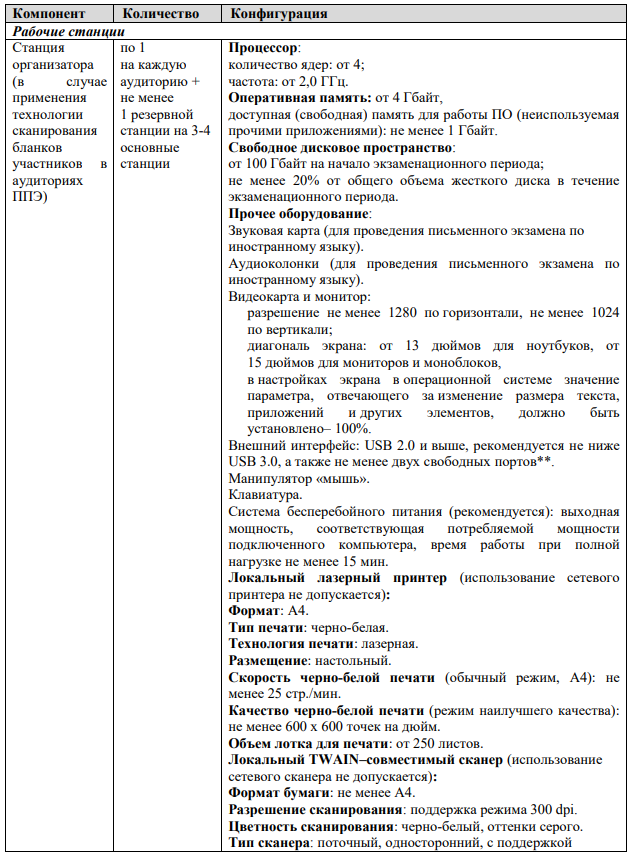 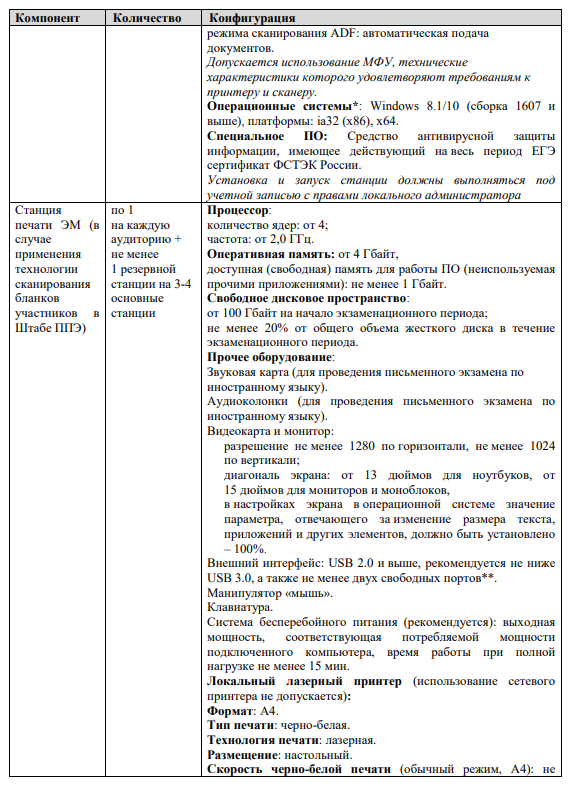 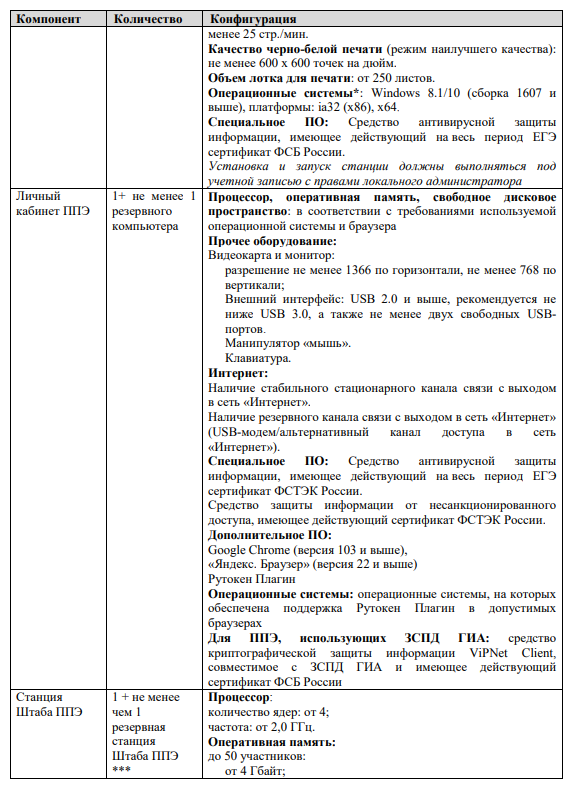 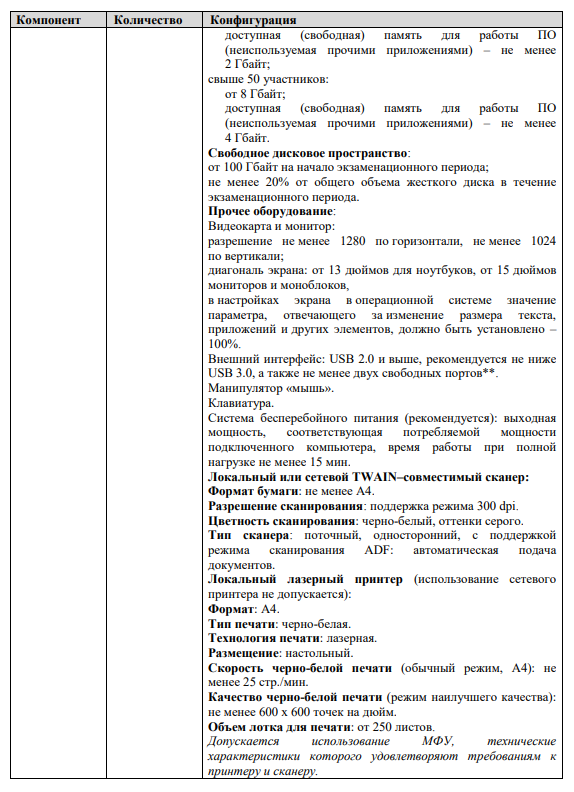 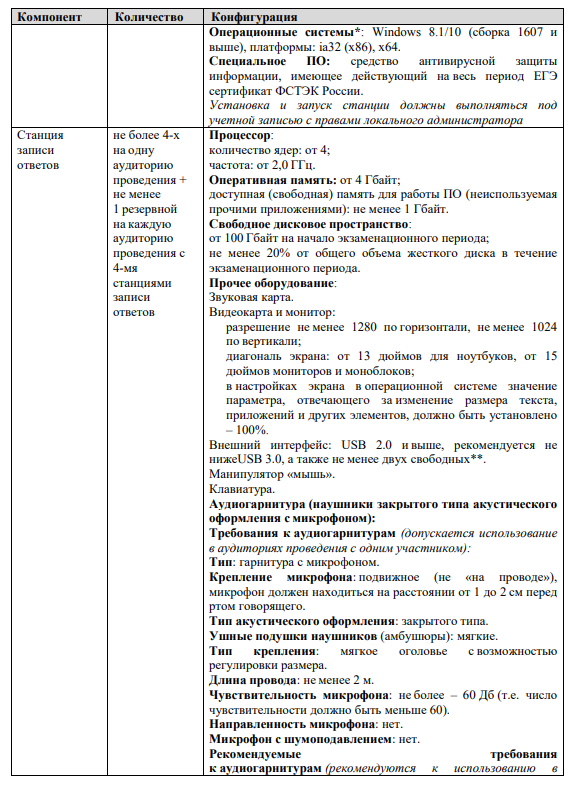 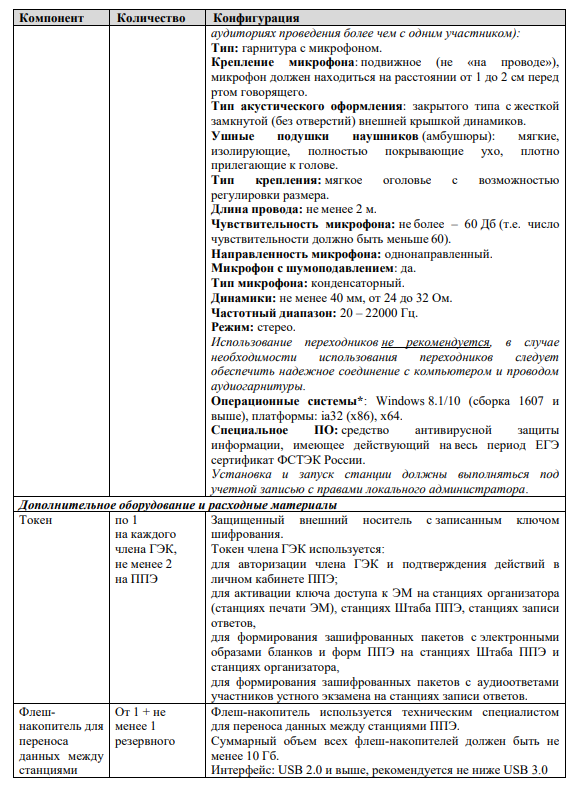 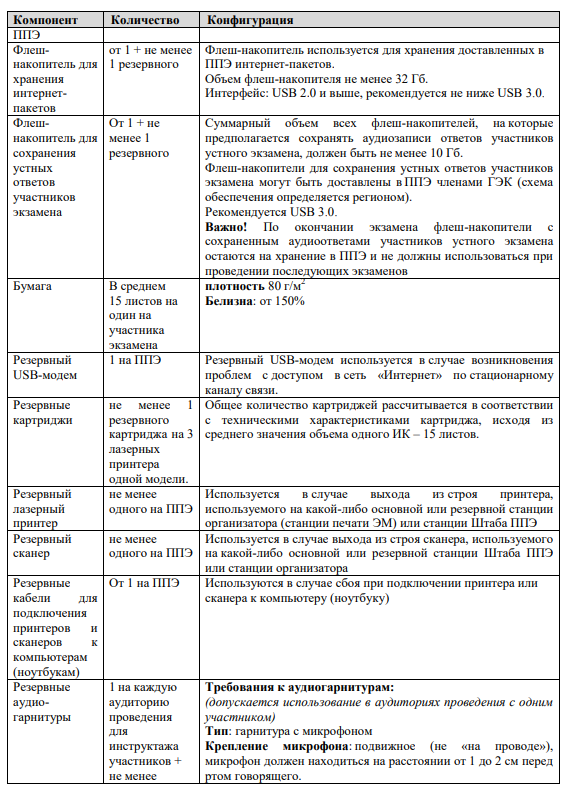 * На компьютерах (ноутбуках) должна быть установлена «чистая» операционная система (новая установка) и ПО, необходимое для работы соответствующей станции ППЭ. Установка другого ПО до окончания использования станций ППЭ при проведении ЕГЭ запрещается.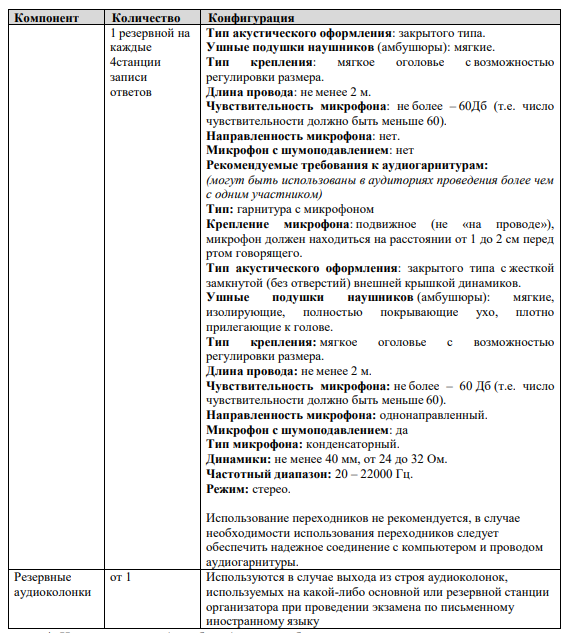 ** В случае использования USB-концентратора следует использовать следующий порядок подключения: токен члена ГЭК – непосредственно в USB-порт компьютера; принтер/сканер/аудиогарнитура (при подключении через USB) – непосредственно в USB-порт компьютера; флэш-накопитель, манипулятор «мышь» – через USB-концентратор.*** Для организации доступа к личному кабинету ППЭ должны выполняться требования по обеспечению безопасности персональных данных при их обработке в информационной системе в соответствии с законодательством Российской Федерации. Подтверждением выполнения мер на соответствие требованиям по защите информации является аттестат соответствия требованиям по защите информации.**** Для ускорения процесса обработки бланков в ППЭ может быть использовано более одной Станции Штаба ППЭ. Их количество РЦОИ определяет самостоятельно, исходя из числа участников экзамена, распределенных в ППЭ на дату экзамена, скорости работы используемых сканеров, а также навыков задействованных работников ППЭ. На обработку бланков, включая их комплектацию, приемку у организаторов и заполнение соответствующих форм ППЭ, отводится не более 2-х часов.Важно! В случае несоответствия используемых компьютеров (ноутбуков) указанным требованиям допускается их использование при условии успешного проведения на данном оборудовании регионального и всероссийского тренировочного мероприятия.Важно! Всем компьютерам (ноутбукам) должен быть присвоен уникальный в ППЭ номер компьютера (ноутбука), в случае установки на компьютер (ноутбук) нескольких видов ПО номер компьютера (ноутбука) в каждом ПО должен быть один и тот же. При использовании отдельно взятого компьютера (ноутбука), которому в ППЭ присвоен свой уникальный номер, при проведении экзаменов: допускается:- устанавливать, в дополнение к основной станции организатора, основную станцию записи ответов (при проведении экзамена в ППЭ на дому);- устанавливать, в дополнение к основной станции организатора, основную станцию Штаба ППЭ (при проведении экзамена в ППЭ на дому) при условии последовательного использования (одновременный запуск станции организатора и станции Штаба ППЭ запрещены);- использовать станцию организатора, установленную на этом компьютере (ноутбуке), для печати ЭМ по разным предметам, если экзамен по ним проводится в одной аудитории в день проведения экзамена;- устанавливать любые резервные станции и использовать, в случае возникновения нештатной ситуации, взамен вышедшей из строя станции соответствующего типа. Не допускается (в том числе запрещается при передаче электронных актов в систему мониторинга готовности ППЭ): использовать как основную или резервную станцию одного типа одновременно в двух и более различных аудиториях.Приложение 2Инструкция для участника экзамена, зачитываемая организатором в аудитории перед началом экзамена с использованием технологии печати полного комплекта ЭМ в аудиториях ППЭТекст, который выделен жирным шрифтом, должен быть прочитан участникам экзамена слово в слово. Это делается для стандартизации процедуры проведения ЕГЭ. Комментарии, отмеченные курсивом, не читаются участникам экзамена. Они даны в помощь организатору. Инструктаж и экзамен проводятся в спокойной и доброжелательной обстановке.Подготовительные мероприятия: Не позднее 8.45 по местному времени организаторам в аудитории необходимо оформить на доске (информационном стенде) в аудитории образец регистрационных полей бланка регистрации участника экзамена, указав код региона, код ППЭ, номер аудитории, который следует писать, начиная с первой позиции, прописывая предшествующие нули, в случае если номер аудитории составляет менее 4-х знаков, код предмета и его название, дату проведения экзамена. Также рекомендуется подготовить на доске (информационном стенде) список кодов образовательных организаций в соответствии с формой ППЭ-16. Код региона, код ППЭ, код предмета и его название, дата проведения экзамена в бланке регистрации будут заполнены автоматически.Код образовательной организации в бланке регистрации заполняется участниками экзамена в соответствии с информацией из формы ППЭ-16, предоставленной организаторами в аудитории. Самостоятельно участники экзамена заполняют класс, а также ФИО, данные паспорта, используя свои данные из документа, удостоверяющего личность.Во время экзамена на рабочем столе участника экзамена, помимо ЭМ, могут находиться: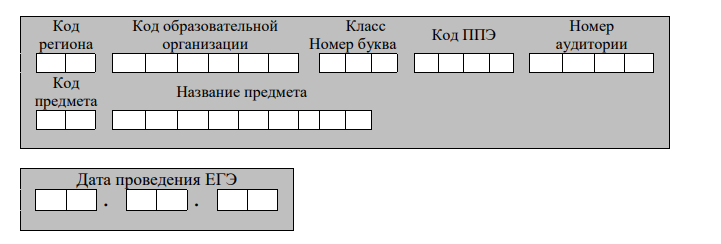 Гелевая или капиллярная ручка с чернилами черного цвета;документ, удостоверяющий личность;лекарства (при необходимости);продукты питания для дополнительного приема пищи (перекус), бутилированная питьевая вода при условии, что упаковка указанных продуктов питания и воды, а также их потребление не будут отвлекать других участников экзаменов от выполнения ими ЭР (при необходимости); специальные технические средства (для лиц с ОВЗ, детей-инвалидов, инвалидов);средства обучения и воспитания, которые можно использовать на экзаменах по отдельным учебным предметам: черновики, выданные в ППЭ. Инструкция состоит из двух частей, первая из которых зачитывается участникам с 9:50, а вторая – после получения ими ЭМ.Кодировка учебных предметовПродолжительность выполнения ЭРИнструкция для участников экзаменаПервая часть инструктажа (начало проведения с 9:50 по местному времени):Уважаемые участники экзамена! Сегодня вы сдаете экзамен по _______________ (назовите соответствующий учебный предмет) в форме ЕГЭ с использованием технологии печати полных комплектов экзаменационных материалов в аудиториях ППЭ.ЕГЭ – лишь одно из жизненных испытаний, которое вам предстоит пройти. Будьте уверены: каждому, кто учился в школе, по силам сдать ЕГЭ. Все задания составлены на основе школьной программы, поэтому каждый из вас может успешно сдать экзамен.Вместе с тем напоминаем, что в целях предупреждения нарушений порядка проведения ЕГЭ в аудиториях ППЭ ведется видеонаблюдение.Во время проведения экзамена вам необходимо соблюдать порядок проведения экзаменов.В день проведения экзамена в ППЭ запрещается:выполнять ЭР несамостоятельно, в том числе с помощью посторонних лиц;общаться с другими участниками экзаменов во время проведения экзамена в аудитории;иметь при себе средства связи, фото-, аудио- и видеоаппаратуру, электронно-вычислительную технику, справочные материалы, письменные заметки и иные средства хранения и передачи информации (за исключением средств обучения и воспитания, разрешенных к использованию для выполнения заданий КИМ по соответствующим учебным предметам);иметь при себе уведомление о регистрации на экзамене (при наличии – необходимо сдать его нам);выносить из аудиторий и ППЭ черновики, экзаменационные материалы на бумажном и (или) электронном носителях;фотографировать экзаменационные материалы, черновики; пользоваться справочными материалами, кроме тех, которые указаны в тексте КИМ;переписывать задания из КИМ в черновики (при необходимости можно делать заметки в КИМ);перемещаться по ППЭ во время экзамена без сопровождения организатора;разговаривать, пересаживаться, обмениваться любыми материалами и предметами.В случае нарушения порядка проведения экзамена вы будете удалены из ППЭ.В случае нарушения порядка проведения экзамена работниками ППЭ или другими участниками экзамена вы имеете право подать апелляцию о нарушении порядка. Апелляция о нарушении порядка подается в день проведения экзамена члену ГЭК до выхода из ППЭ.Ознакомиться с результатами ЕГЭ вы сможете в школе или в местах, в которых вы были зарегистрированы на сдачу ЕГЭ.Плановая дата ознакомления с результатами: _____________ (назвать дату).После получения результатов ЕГЭ вы можете подать апелляцию о несогласии с выставленными баллами. Апелляция подается в течение двух рабочих дней после официального дня объявления результатов ЕГЭ.Апелляцию вы можете подать в своей школе или в месте, где вы были зарегистрированы на сдачу ЕГЭ, или в иных местах, определенных регионом (далее фраза читается, только если ОИВ было принято соответствующее решение), а также с использованием информационно-коммуникационных технологий.Апелляция по вопросам содержания и структуры заданий по учебным предметам, а также по вопросам, связанным с оцениванием результатов выполнения заданий КИМ с кратким ответом, с нарушением участником экзамена требований Порядка, с неправильным заполнением бланков и дополнительных бланков, не рассматривается.Обращаем внимание, что во время экзамена на вашем рабочем столе, помимо экзаменационных материалов, могут находиться только:гелевая или капиллярная ручка с чернилами черного цвета;документ, удостоверяющий личность;лекарства (при необходимости);продукты питания для дополнительного приема пищи (перекус), бутилированная питьевая вода при условии, что упаковка указанных продуктов питания и воды, а также их потребление не будут отвлекать других участников экзаменов от выполнения ими ЭР (при необходимости); черновики, выданные в ППЭ;средства обучения и воспитания, которые можно использовать на экзаменах по отдельным учебным предметам;специальные технические средства (для участников с ОВЗ, детей-инвалидов, инвалидов).По всем вопросам, связанным с проведением экзамена (за исключением вопросов по содержанию КИМ), вы можете обращаться к нам. В случае необходимости выхода из аудитории оставьте ваши экзаменационные материалы, а также документ, удостоверяющий личность, черновики, средства обучения и воспитания (при наличии) и письменные принадлежности на своем рабочем столе. На территории ППЭ вас будет сопровождать организатор.В случае плохого самочувствия незамедлительно обращайтесь к нам. В ППЭ присутствует медицинский работник. Напоминаем, что при ухудшении состояния здоровья и по другим объективным причинам вы можете досрочно завершить выполнение ЭР и прийти на пересдачу в резервные сроки проведения экзамена по соответствующему учебному предмету.Организатор обращает внимание участников экзамена на станцию организатора.Экзаменационные материалы поступили на станцию организатора в зашифрованном виде.В вашем присутствии будет выполнена печать индивидуальных комплектов экзаменационных материалов. Печать начнется ровно в 10:00. После чего экзаменационные материалы будут выданы вам для прохождения экзамена.Не ранее 10:00 по местному времени организатор, ответственный за печать ЭМ, вводит количество ЭМ для печати и запускает процедуру расшифровки ЭМ (процедура расшифровки может быть инициирована, если техническим специалистом и членом ГЭК ранее был загружен и активирован ключ доступа к ЭМ).Выполняется печать ЭМ и проверка качества печати контрольного листа полного комплекта (контрольный лист является последним в комплекте, первый – это бланк регистрации, никаких титульных листов не предусмотрено, качество печати каждого листа комплекта ЭМ не проверяется организатором): отсутствие белых и темных полос, текст хорошо читаем и четко пропечатан, защитные знаки, расположенные по всей поверхности листа, четко видны; результат проверки сообщается организатору, ответственному за печать ЭМ, для подтверждения качества печати на станции организатора. Качественный комплект размещается на столе для выдачи участникам, некачественный откладывается.Далее начинается вторая часть инструктажа.Вам выдаются напечатанные в аудитории ППЭ индивидуальные комплекты. (Организаторы раздают участникам распечатанные комплекты ЭМ в произвольном порядке).До начала работы с бланками ЕГЭ проверьте комплектацию выданных экзаменационных материалов. В индивидуальном комплекте находятся: бланк регистрации,бланк ответов № 1,бланк ответов № 2 лист 1 (не читается при проведении ЕГЭ по математике базового уровня),бланк ответов № 2 лист 2 (не читается при проведении ЕГЭ по математике базового уровня);КИМ;контрольный лист с информацией о номере бланка регистрации и номере КИМ.Ознакомьтесь с информацией в средней части бланка регистрации по работе с индивидуальным комплектом и убедитесь в правильной комплектации.Сделать паузу для проверки участниками комплектации выданных ЭМ. Возьмите бланк регистрации и контрольный лист. Проверьте, совпадает ли цифровое значение штрих-кода на бланке регистрации со штрих-кодом на контрольном листе. Номер бланка регистрации находится в средней части контрольного листа с подписью «БР».Сделать паузу для проверки участниками совпадения номеров бланка регистрации.Возьмите КИМ и контрольный лист. Проверьте, совпадает ли цифровое значение штрих-кода на первом и последнем листе КИМ со штрих-кодом на контрольном листе. Цифровое значение штрих-кода КИМ находится в средней части контрольного листа с подписью «КИМ».Сделать паузу для проверки участниками совпадения номеров КИМ. Внимательно просмотрите текст КИМ, проверьте качество текста на полиграфические дефекты, пересчитайте листы КИМ и сравните с указанным числом листов в КИМ. Количество листов напечатано на каждой странице КИМ в правом верхнем углу после наклонной черты.Внимательно просмотрите бланки, проверьте качество печати штрих-кодов и QR-кода, черных квадратов (реперов) на полиграфические дефекты. В случае если вы обнаружили несовпадения, обратитесь к нам.Сделать паузу для проверки участниками качества печати выданных ЭМ.При обнаружении несовпадений штрих-кодов, наличия лишних (нехватки) бланков, дефектов печати необходимо заменить полностью индивидуальный комплект, выполнив дополнительную печать полного комплекта ЭМ.Приступаем к заполнению бланка регистрации.Записывайте буквы и цифры в соответствии с образцом на бланке. Каждая цифра, символ записывается в отдельную клетку.Поля «Код региона», «Код ППЭ», «Код предмета», «Название предмета» и «Дата проведения ЕГЭ» заполнены автоматически.Заполните поля «Код образовательной организации» и «Номер аудитории» в соответствии с информацией на доске (информационном стенде).Обратите внимание участников на доску (информационный стенд). Заполните поле «Класс».Поля «Служебная отметка», «Резерв-1» и «Контрольная сумма» не заполняются.Заполняем сведения об участнике экзамена, поля: фамилия, имя, отчество (при наличии), данные документа, удостоверяющего личность. Сделать паузу для заполнения участниками бланков регистрации. Поставьте вашу подпись в поле «Подпись участника ЕГЭ», расположенном в нижней части бланка регистрации.(В случае если участник экзамена отказывается ставить личную подпись в бланке регистрации, организатор в аудитории ставит в бланке регистрации свою подпись).Приступаем к заполнению регистрационных полей бланков для записи ответов.Код региона, код предмета и его название на бланке ответов №1 заполнены автоматически. Поставьте вашу подпись в поле «Подпись участника ЕГЭ», расположенном в верхней части бланка ответов № 1. Служебное поле «Резерв-4» не заполняйте.Код региона, код предмета и его название, Лист № на бланке ответов №2 заполнены автоматически. Также автоматически заполнено поле «Бланк ответов № 2 (лист 2)» на листе 1 бланка ответов № 2. Служебные поля «Резерв-5» и «Резерв-6» не заполняйте.Организаторы в аудитории проверяют правильность заполнения регистрационных полей на всех бланках ЕГЭ у каждого участника экзамена и соответствие данных участника экзамена (ФИО, серии и номера документа, удостоверяющего личность) в бланке регистрации и в документе, удостоверяющем личность. В случае обнаружения ошибочного заполнения регистрационных полей бланка организаторы в аудитории дают указание участнику внести соответствующие исправления.Напоминаем основные правила по заполнению бланков для записи ответов.При выполнении заданий внимательно читайте инструкции к заданиям, указанные у вас в КИМ. Записывайте ответы, начиная с первой клетки, в соответствии с этими инструкциями.При выполнении заданий с кратким ответом ответ записывайте справа от номера задания в бланке ответов № 1.Не разрешается использовать при записи ответа на задания с кратким ответом никаких иных символов, кроме символов, указанных в бланках.Вы можете заменить ошибочный ответ.Для этого в поле «Замена ошибочных ответов» до знака «дефис» следует внести номер задания, ответ на который следует исправить, а после знака «дефис» записать новое значение верного ответа на указанное задание. Обращаем ваше внимание, что на бланках для записи ответов запрещается делать какие-либо записи и пометки, не относящиеся к ответам на задания, в том числе содержащие информацию о личности участника экзамена. Вы можете делать пометки в черновиках и КИМ. Также обращаем ваше внимание на то, что ответы, записанные на черновиках и КИМ, не проверяются.Данный абзац не читается при проведении ЕГЭ по математике базового уровня: в случае нехватки места на бланке ответов № 2 лист 1 и бланке ответов № 2 лист 2 Вы можете обратиться к нам за дополнительным бланком ответов № 2. Оборотные стороны бланка ответов № 2 (листа 1 и листа 2) и дополнительных бланков ответов № 2 не заполняются и не проверяются. Апелляции по вопросам проверки записей на оборотной стороне указанных бланков рассматриваться также не будут.Начало выполнения ЭР: (объявить время начала экзамена). Окончание выполнения ЭР: (указать время).Запишите на доске (информационном стенде) время начала и окончания выполнения ЭР.Важно! Время, отведенное на настройку необходимых технических средств, используемых при проведении экзаменов, инструктаж участников экзаменов, печать ЭМ, выдачу участникам экзаменов ЭМ, черновиков (за исключением дополнительных бланков для записи ответов и черновиков, выдаваемых во время проведения экзамена), заполнение участниками экзаменов регистрационных полей бланков регистрации и бланков для записи ответов, а также перенос ассистентом ответов участников экзаменов с ОВЗ, участников экзаменов – детей-инвалидов и инвалидов в бланки, в общее время выполнения ЭР не включается.Не забывайте переносить ответы из черновика в бланк ответов. Инструктаж закончен.Вы можете приступать к выполнению заданий.Желаем удачи!За 30 минут до окончания выполнения ЭР необходимо объявить:До окончания выполнения ЭР осталось 30 минут.Не забывайте переносить ответы из текста работы и черновика в бланки для записи ответов.За 5 минут до окончания выполнения ЭР необходимо объявить:До окончания выполнения ЭР осталось 5 минут. Проверьте, все ли ответы вы перенесли из КИМ и черновиков в бланки для записи ответов.По окончании выполнения ЭР (экзамена) объявить:Выполнение ЭР окончено. Положите экзаменационные материалы на край стола. Мы пройдем и соберем ваши экзаменационные материалы. Организаторы осуществляют сбор экзаменационных материалов с рабочих мест участников экзамена в организованном порядке. Инструктаж для организаторов, проводимый в ППЭ перед началом экзаменаИнструктаж должен начинаться не ранее 8:15 и проводиться на территории ППЭ (после прохода организаторов через рамку металлоискателя). Ниже приведен текст инструктажа. Текст, выделенный курсивом, не читается, он содержит справочную и/или уточняющую информацию для руководителя ППЭ.Здравствуйте, уважаемые коллеги!Сегодня, «____» ______________ 2024 года в ППЭ №_____ проводится экзамен по ____________________________________.Экзамен проходит в форме ЕГЭ, в аудиториях № _____ произведена спец-рассадка (аудиторий со спец-рассадкой нет). Плановая дата ознакомления участников экзамена с результатами – ____________________(назвать дату). Все категории сотрудников действуют в соответствии со своими инструкциями. Сейчас мы проговорим основные моменты подготовки и проведения экзамена.1. Подготовка аудиторий ППЭ.До начала экзамена в аудитории необходимо проверить следующее: номера аудиторий заметно обозначены и находятся в зоне видимости камер видеонаблюдения;номер каждого рабочего места участника экзамена заметно обозначен; в аудитории есть табличка, оповещающая о ведении видеонаблюдения в ППЭ;в аудитории есть часы, находящиеся в поле зрения участников экзамена, которые показывают правильное время;наличие черновиков, их необходимо разложить на столы участников экзамена по 2 листа;компьютер (ноутбук), принтер для печати ЭМ и сканер находятся в зоне видимости камер видеонаблюдения; подготовлено достаточно бумаги для печати ЭМ;подготовлен калибровочный лист станции организатора;специально выделенное место в аудитории (стол) для раскладки и упаковки ЭМ участников экзамена находится в зоне видимости камер видеонаблюдения;все рабочие места участников расположены в зоне видимости камер видеонаблюдения.Организатору вне аудитории необходимо проверить наличие на месте дежурства таблички, оповещающей о ведении видеонаблюдения в ППЭ.2. Требования к соблюдению порядка проведения экзамена в ППЭ. Напоминаю, что во время экзамена запрещается:участникам экзамена – выполнять ЭР несамостоятельно, в том числе с помощью посторонних лиц, общаться с другими участниками экзаменов во время проведения экзамена в аудитории, иметь при себе средства связи, фото-, аудио- и видеоаппаратуру, электронно-вычислительную технику, справочные материалы, письменные заметки и иные средства хранения и передачи информации (за исключением средств обучения и воспитания, разрешенных к использованию для выполнения заданий КИМ по соответствующим учебным предметам), выносить из аудиторий и ППЭ черновики, ЭМ на бумажном и (или) электронном носителях, фотографировать ЭМ, черновики;организаторам, ассистентам, медицинским работникам –иметь при себе средства связи и выносить из аудиторий и ППЭ ЭМ на бумажном или электронном носителях, фотографировать ЭМ; всем находящимся лицам в ППЭ – находиться в ППЭ в случае несоответствия требованиям, предъявляемым к лицам, привлекаемым к проведению экзаменов, установленным пунктом 66 Порядка, оказывать содействие участникам экзамена, в том числе передавать им средства связи, электронно-вычислительную технику, фото-, аудиои видеоаппаратуру, справочные материалы, письменные заметки и иные средства хранения и передачи информации.Руководителю организации, в помещениях которой организован ППЭ, или уполномоченному им лицу, руководителю ППЭ, членам ГЭК, техническим специалистам, сотрудникам, осуществляющим охрану правопорядка, и (или) сотрудникам органов внутренних дел (полиции), аккредитованным представителям СМИ и общественным наблюдателям, должностным лицам Рособрнадзора, иным лицам, определенным Рособрнадзором, должностным лицам органа исполнительной власти субъекта Российской Федерации, осуществляющего переданные полномочия Российской Федерации в сфере образования, разрешается использование средств связи, электронно-вычислительной техники, фото-, аудио- и видеоаппаратуры, справочных материалов, письменных заметок и иных средств хранения и передачи информации только в связи со служебной необходимостью в Штабе ППЭ.Лица, допустившие нарушение указанных требований или иное нарушение порядка проведения экзамена, удаляются из ППЭ.3. Допуск участников в ППЭ.С 09:00 начинается допуск участников экзамена в ППЭ. Участники экзамена допускаются в ППЭ при наличии у них документов, удостоверяющих их личность, и при наличии их в списках распределения в ППЭ.Нужно напомнить участникам экзамена о требованиях порядка проведения экзамена, в том числе:о запрете иметь при себе средства связи, электронно-вычислительную технику, фото, аудио и видеоаппаратуру о необходимости оставить личные вещи в специально выделенном месте для хранения личных вещей до входа в ППЭ;о последствиях выявления у участников экзамена запрещенных средств.Если участник экзамена отказывается сдать запрещенные средства, следует сообщить об этом руководителю ППЭ и члену ГЭК.Если у участника ГИА нет документа, удостоверяющего личность, он допускается в ППЭ после письменного подтверждения его личности сопровождающим (для этого оформляется форма ППЭ-20, которую можно взять у руководителя ППЭ).Если у участника ЕГЭ нет документа, удостоверяющего личность, он не допускается в ППЭ. В этом случае руководитель ППЭ в присутствии члена ГЭК составляет акт о недопуске такого участника в ППЭ.При входе участников экзамена непосредственно в аудиторию ответственный организатор должен сверить данные документа, удостоверяющего личность участника экзамена, с данными в форме ППЭ-05-02. В случае расхождения персональных данных участника ЕГЭ в документе, удостоверяющем личность, с данными в форме ППЭ-05-02 ответственный организатор заполняет форму ППЭ-12-02; если расхождение персональных данных не является опечаткой (т.е. произошла смена фамилии, имени, документа, удостоверяющего личность), к форме ППЭ-12-02 необходимо приложить копии подтверждающих документов. При смене паспорта необходимо приложить копию страницы с данными ранее выданных паспортов. Для копирования подтверждающих документов можно направить участника экзамена в Штаб ППЭ (в сопровождении организатора вне аудитории) либо по желанию участника передать документы организатору вне аудитории для копирования их в Штабе ППЭ.Если участник экзамена опоздал на экзамен, он допускается к сдаче экзамена, при этом время окончания экзамена не продлевается, и об этом сообщается участнику экзамена. Повторный общий инструктаж для опоздавших участников экзамена не проводится.Читается при проведении письменной части экзамена по иностранным языкам: В случае проведения ЕГЭ по учебному предмету, спецификацией КИМ по которому предусмотрено прослушивание текста, записанного на аудионоситель, допуск опоздавшего участника экзамена в аудиторию во время прослушивания соответствующей аудиозаписи другими участниками экзамена, находящимися в данной аудитории, не осуществляется (за исключением случаев, когда в аудитории нет других участников экзамена или когда участники экзамена в аудитории завершили прослушивание соответствующей аудиозаписи). Персональное прослушивание соответствующей аудиозаписи для опоздавшего участника экзамена не проводится (за исключением случаев, когда в аудитории нет других участников экзамена).4. Проведение экзамена.Непосредственно перед началом экзамена – не позднее чем в 9:45 по местному времени ответственный организатор должен получить в Штабе ППЭ у руководителя ППЭ (под подпись) ДБО № 2.Второй организатор при этом остается в аудитории.В 9:50 по местному времени начать проведение первой части инструктажа для участников экзамена.Текст инструктажа, зачитываемый участникам экзамена, будет выдан по окончании настоящего инструктажа. Его необходимо зачитать участникам экзамена слово в слово.Ответственный организатор в аудитории распределяет роли организаторов в аудитории на процедуру печати ЭМ: организатор, ответственный за печать ЭМ, и организатор, ответственный за проверку комплектности и качества распечатанных ЭМ, а также определяет ответственного за сканирование в аудитории.Не ранее 10:00 нужно начать печать полных комплектов ЭМ в соответствии с инструкцией организатора в аудитории.После окончания печати нужно раздать участникам экзамена комплекты ЭМ в произвольном порядке и провести вторую часть инструктажа для участников экзамена.При проведении инструктажа необходимо контролировать действия участников экзамена, в том числе пресекать невыполнение требований организаторов в процессе проверки комплектности выданных материалов и заполнения бланков, не допускать начала выполнения ЭР до объявления времени начала экзамена.Абзац читается при проведении письменной части экзамена по иностранным языкам: до начала печати ЭМ необходимо выполнить загрузку и расшифровку задания по аудированию, для чего после указания фактического количества участников для печати, но до перехода на страницу печати ЭМ нужно нажать кнопку «Загрузить задание по аудированию». Далее убедиться, что всем участникам хорошо слышна аудиозапись. После объявления начала экзамена включить аудиозапись. Аудиозапись прослушивается участниками экзамена дважды (между первым и вторым воспроизведением текста – пауза, которая предусмотрена при записи). Объявить время начала и окончания экзамена, зафиксировать их на доске (информационном стенде). Сообщить в Штаб ППЭ через организатора вне аудитории об успешном начале экзамена в аудитории.Абзац НЕ читается при проведении ЕГЭ по математике базового уровня: по просьбе участника экзамена необходимо выдавать ДБО № 2 в соответствии с инструкцией организатора в аудитории. Для привязки нового бланка к комплекту бланков участника экзамена вы должны в поле «Дополнительный бланк ответов № 2» последнего бланка, имеющегося у участника, вписать номер нового бланка. Поле «Дополнительный бланк ответов № 2» у нового бланка должно остаться пустым.Если участник экзамена по состоянию здоровья или другим объективным причинам не может завершить выполнение ЭР, то он может досрочно завершить экзамен. Организатор в аудитории (с помощью организатора вне аудитории) должен сообщить о плохом самочувствии участника экзамена медицинскому работнику, члену ГЭК и руководителю ППЭ.Если участник экзамена хочет подать апелляцию о нарушении порядка проведения экзамена, организатор в аудитории должен пригласить члена ГЭК.Во время экзамена участники экзамена имеют право выходить из аудитории и перемещаться по ППЭ только в сопровождении организатора вне аудитории. Каждый выход участника экзамена из аудитории фиксируется организаторами в ведомости учета времени отсутствия участников экзаменов в аудитории (форма ППЭ-12-04-МАШ) в соответствии с инструкцией организатора в аудитории. При нехватке места на одном листе записи продолжаются на следующем листе (следующие листы выдаются в Штабе ППЭ по схеме, установленной руководителем ППЭ – объяснить схему). Участники экзамена, досрочно завершившие выполнение ЭР, могут сдать ее организаторам в аудитории и покинуть ППЭ, не дожидаясь окончания экзамена. Организатору необходимо принять у них все ЭМ.5. Завершение экзамена.за 30 минут и за 5 минут до окончания экзамена необходимо сообщить участникам экзамена о скором завершении экзамена и необходимости переноса ответов из черновиков и КИМ в ЭР;по истечении установленного времени объявить участникам экзамена в центре видимости камер (-ы) видеонаблюдения об окончании времени выполнения заданий и попросить положить все ЭМ на край стола, собрать все работы, оформить протокол проведения экзамена в аудитории (форма ППЭ-05-02).После завершения выполнения ЭР участниками экзамена (все участники покинули аудиторию) необходимо:проинформировать руководителя ППЭ через организатора вне аудитории о завершении выполнения ЭР в аудитории;выполнить сканирование бланков участников и форм ППЭ, предназначенных для сканирования в аудитории;по окончании сканирования пригласить технического специалиста и члена ГЭК для экспорта электронных образов бланков и форм ППЭ и печати протоколов работы станции организатора;подписать протокол печати полных комплектов ЭМ в аудитории ППЭ (форма ППЭ-23) и протокол проведения процедуры сканирования бланков в аудитории ППЭ (форма ППЭ-15);упаковать ЭМ в соответствии с инструкцией организатора в аудитории. По завершении этих процедур организаторы в аудитории проходят в Штаб ППЭ с ЭМ и передают ЭМ руководителю ППЭ в соответствии с инструкцией организатора в аудитории. 6. Направление работников ППЭ на рабочие места и выдача документов.По окончании инструктажа руководитель должен объявить ответственных организаторов в аудитории (для сокращения времени проведения инструктажа руководить должен провести назначение ответственных организаторов заранее), и направить организаторов на рабочие места в соответствии с распределением (форма ППЭ-07), выдав им материалы:формы ППЭ-05-01 (2 экземпляра),ППЭ-05-02,ППЭ-12-02,ППЭ-12-03,ППЭ-12-04-МАШ,ППЭ-16;инструкцию для участников экзамена, зачитываемую организатором в аудитории перед началом экзамена (одна инструкция на аудиторию);таблички с номерами аудиторий;калибровочный лист станции организатора соответствующей аудитории;черновики (минимальное количество черновиков – два листа на одного участника экзамена);конверт для упаковки использованных черновиков (один конверт на аудиторию);3 ВДП: первый для упаковки бланков (все типы бланков упаковываются в один ВДП), второй для упаковки испорченных или бракованных ЭМ, третий для упаковки использованных КИМ.Приложение 3Журнал учета участников экзамена, обратившихся к медицинскому работнику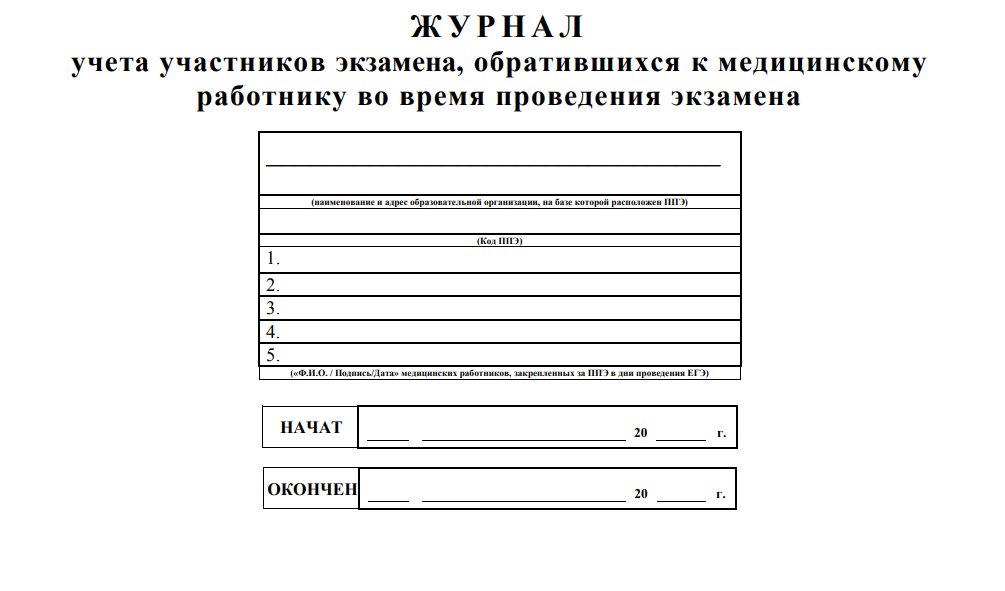 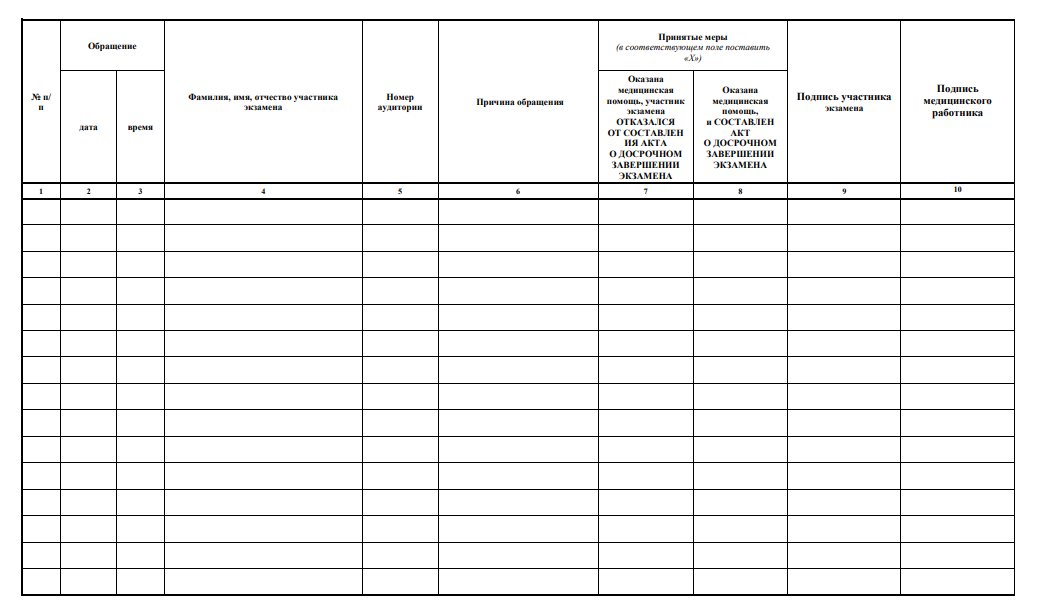 Лица, имеющие право присутствовать в ППЭДокументы, на основании которых лица имеют право присутствовать в ППЭДолжностные лица Рособрнадзора, а также иные лица, определенные Рособрнадзором1) Документ, удостоверяющий личность. 2) Документ, подтверждающий полномочия.Должностные лица органа исполнительной власти субъекта Российской Федерации, осуществляющего переданные полномочия Российской Федерации в сфере образования1) Документ, удостоверяющий личность. 2) Документ, подтверждающий полномочия.Сотрудники, осуществляющие охрану правопорядка1) Документ, удостоверяющий личность. 2) Документ, подтверждающий полномочия.Сотрудники органов внутренних дел (полиции)1) Документ, удостоверяющий личность. 2) Документ, подтверждающий полномочия.Медицинские работники1) Документ, удостоверяющий личность. 2) Документ, подтверждающий полномочия.Аккредитованные представители СМИ1) Документ, удостоверяющий личность. 2) Документ, подтверждающий полномочия.Общественные наблюдатели1) Документ, удостоверяющий личность. 2) Документ, подтверждающий полномочия. 3) Наличие в списках распределения в данный ППЭ.Руководитель ППЭ1) Документ, удостоверяющий личность. 2) Наличие в списках распределения в данный ППЭ.Организаторы1) Документ, удостоверяющий личность. 2) Наличие в списках распределения в данный ППЭ.Члены ГЭК1) Документ, удостоверяющий личность. 2) Наличие в списках распределения в данный ППЭ.Технические специалисты1) Документ, удостоверяющий личность. 2) Наличие в списках распределения в данный ППЭ.Экзаменаторы-собеседники1) Документ, удостоверяющий личность. 2) Наличие в списках распределения в данный ППЭ.Ассистенты1) Документ, удостоверяющий личность. 2) Наличие в списках распределения в данный ППЭ.Учебный предметСредства обучения и воспитания, разрешенные к использованию для выполнения заданий КИМ по соответствующим учебным предметамБиологияНепрограммируемый калькуляторГеографияНепрограммируемый калькуляторИностранные языкиТехнические средства, обеспечивающие воспроизведение аудиозаписей, содержащихся на электронных носителях, для выполнения заданий раздела «Аудирование» КИМ; компьютерная техника, не имеющая доступа к информационно-телекоммуникационной сети «Интернет»; аудио-гарнитура для выполнения заданий КИМ, предусматривающих устные ответыИнформатикаКомпьютерная техника, не имеющая доступа к информационно-телекоммуникационной сети «Интернет», с установленным программным обеспечением, предоставляющим возможность работы с редакторами электронных таблиц, текстовыми редакторами, средами программированияИсторияНе используютсяЛитератураОрфографический словарьМатематикаЛинейка, не содержащая справочной информацииОбществознаниеНе используютсяРусский языкНе используютсяФизикаЛинейка, не содержащая справочной информации; непрограммируемый калькуляторХимияНепрограммируемый калькулятор; Периодическая система химических элементов Д.И. Менделеева; таблица растворимости солей, кислот и оснований в воде; электрохимический ряд напряжений металловНазвание учебного предметаКод учебного предметаРусский язык01Математика (профильный уровень)02Физика03Химия04Информатика25Биология06История07География08Английский язык09Немецкий язык10Французский язык11Обществознание12Испанский язык13Китайский язык14Литература18Математика (базовый уровень)22Английский язык (устный экзамен)29Немецкий язык (устный экзамен)30Французский язык (устный экзамен)31Испанский язык (устный экзамен)33Китайский язык (устный экзамен)34Название учебного предметаПродолжительность выполнения ЭРПродолжительность выполнения ЭР участниками экзамена с ОВЗ, участниками экзамена – детьми-инвалидами и инвалидамиМатематика (Профильный уровень)3 часа 55 минут (235 минут)5 часов 25 минут (325 минут)Биология3 часа 55 минут (235 минут)5 часов 25 минут (325 минут)Информатика3 часа 55 минут (235 минут)5 часов 25 минут (325 минут)Литература3 часа 55 минут (235 минут)5 часов 25 минут (325 минут)Физика3 часа 55 минут (235 минут)5 часов 25 минут (325 минут)Русский язык3 часа 30 минут (210 минут)5 часов (300 минут)История3 часа 30 минут (210 минут)5 часов (300 минут)Обществознание3 часа 30 минут (210 минут)5 часов (300 минут)Химия3 часа 30 минут (210 минут)5 часов (300 минут)Иностранные языки (Письменный)3 часа 10 минут (190 минут)4 часа 40 минут (280 минут)Математика (Базовый уровень)3 часа (180 минут)4 часа 30 минут (270 минут)География3 часа (180 минут)4 часа 30 минут (270 минут)Китайский язык (Письменный)3 часа (180 минут)4 часа 30 минут (270 минут)Иностранные языки (Устный)17 минут47 минутКитайский язык (Устный)14 минут44 минуты